STAN WDRAŻANIA REGIONALNEGO PROGRAMU OPERACYJNEGO WOJEWÓDZTWA PODKARPACKIEGO NA LATA 2014-2020(na dzień 30.06.2022 r. – dane z SL2014 – aplikacja główna centralnego systemu teleinformatycznego SL2014)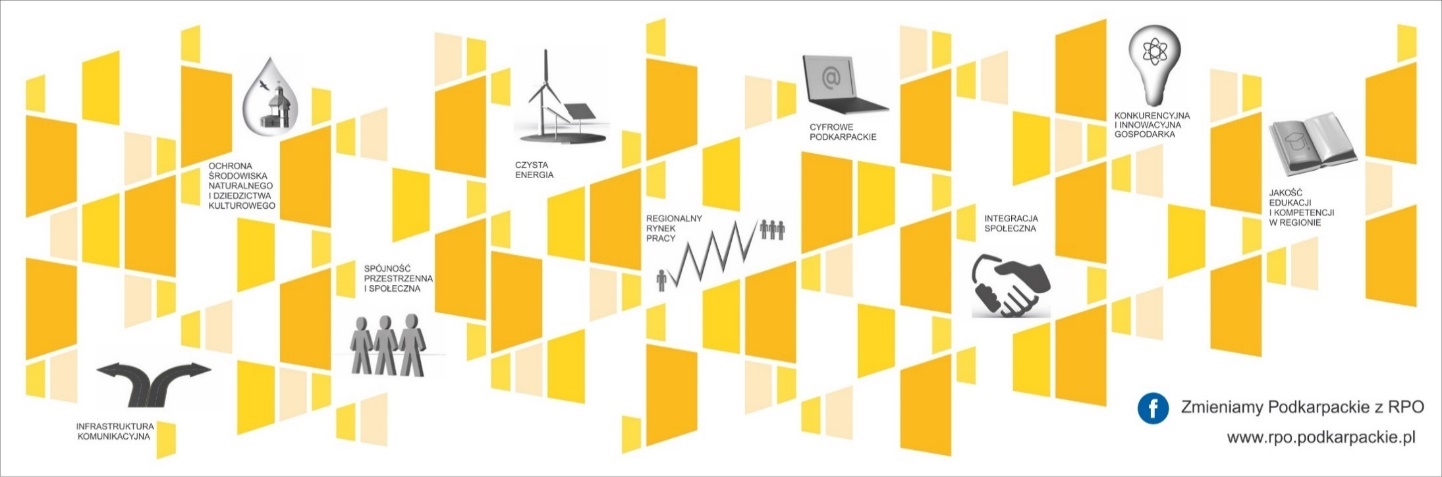 Informacja na sesję Sejmiku Województwa Podkarpackiego 
i posiedzenie Komisji Rozwoju Regionalnego Sejmiku Województwa Podkarpackiego 
we wrześniu 2022 r.Departament Zarządzania Regionalnym Programem OperacyjnymUrząd Marszałkowski Województwa PodkarpackiegoRzeszów, wrzesień 2022 r.Spis treści:1.	Stan realizacji RPO WP 2014-2020	41.1	Informacje podstawowe	41.2	Ogłoszone nabory wniosków	71.3	Wnioski o dofinansowanie poprawne formalnie (po ocenie formalnej)	81.4	Projekty wybrane do dofinansowania	101.5	Zawarte umowy / decyzje o dofinansowanie projektów	111.6	Wnioski o płatność beneficjentów i płatności na rzecz beneficjentów	141.7	Certyfikacja	161.8	Projekty zakończone	172.	Stan realizacji RPO WP 2014-2020 – podsumowanie	193.	Informacje szczegółowe w ramach poszczególnych osi priorytetowych	223.1 Oś priorytetowa I. Konkurencyjna i innowacyjna gospodarka	223.2 Oś priorytetowa II. Cyfrowe Podkarpackie	253.3 Oś priorytetowa III. Czysta energia	283.4 Oś priorytetowa IV. Ochrona środowiska naturalnego i dziedzictwa kulturowego	313.5 Oś priorytetowa V. Infrastruktura komunikacyjna	343.6 Oś priorytetowa VI. Spójność Przestrzenna i Społeczna	373.7 Oś priorytetowa VII. Regionalny rynek pracy	413.8 Oś priorytetowa VIII. Integracja społeczna	453.9 Oś priorytetowa IX. Jakość edukacji i kompetencji w regionie	493.10 Oś priorytetowa X. Pomoc techniczna	533.11 Oś priorytetowa XI. REACT-EU	543.12 Oś priorytetowa XII. Pomoc techniczna REACT-EU	564.	Zasada automatycznego anulowania zobowiązań (n+3)	575.	Informacje dodatkowe	585.1	Projekty pozakonkursowe	58Słowniczek:BP		Budżet PaństwaBGK		Bank Gospodarstwa KrajowegoEBC		Europejski Bank CentralnyEFRR 		Europejski Fundusz Rozwoju RegionalnegoEFS 		Europejski Fundusz SpołecznyIC RPO WP		Instytucja Certyfikująca Regionalny Program Operacyjny Województwa PodkarpackiegoIF		Instrumenty FinansoweIZ RPO WP		Instytucja Zarządzająca Regionalnym Programem Operacyjnym Województwa Podkarpackiego na lata 2014-2020JST		Jednostki Samorządu TerytorialnegoKE		Komisja EuropejskaMŚP		sektor małych i średnich przedsiębiorstwOP	Oś priorytetowaOZE		Odnawialne Źródła EnergiiPE RPO WP		Plan Ewaluacji Regionalnego Programu Operacyjnego Województwa PodkarpackiegoPF		Pośrednik FinansowyPI	Priorytet InwestycyjnyPIFE		Punkty Informacyjne Funduszy EuropejskichPKP PLK S.A.		PKP Polskie Linie Kolejowe S.A.PUP		Powiatowy Urząd PracyPWSZ		Państwowa Wyższa Szkoła ZawodowaRODO		Rozporządzenie Parlamentu Europejskiego i Rady (UE) 2016/679 z dnia 
27 kwietnia 2016 r. w sprawie ochrony osób fizycznych w związku 
z przetwarzaniem danych osobowych i w sprawie swobodnego przepływu takich danych oraz uchylenia dyrektywy 95/46/WE (ogólne rozporządzenie o ochronie danych)ROF		Rzeszowski Obszar FunkcjonalnyROPS		Rzeszowski Ośrodek Pomocy SpołecznejRPO WP 2014-2020	Regionalny Program Operacyjny Województwa Podkarpackiego na lata 2014-2020SZOOP	Szczegółowy Opis Osi PriorytetowychSL2014		aplikacja główna centralnego systemu teleinformatycznegoTIK		Technologie Informacyjno- KomunikacyjneUE					Unia EuropejskaWOP					Wniosek o płatnośćZIT		Zintegrowane Inwestycje Terytorialne1.	Stan realizacji RPO WP 2014-20201.1	Informacje podstawoweDane liczbowe prezentowane są na podstawie SL2014 wg stanu na 30.06.2022 r. i co do zasady są zgodne z danymi na zakończenie II kwartału 2022 r. Kwoty wyrażone w EUR przeliczane są na PLN wg kursu EBC z dnia 29.06.2022 r. (1 EUR = 4,6869 PLN). RPO WP 2014-2020 realizowany jest przy udziale środków Europejskiego Funduszu Rozwoju Regionalnego (EFRR) oraz Europejskiego Funduszu Społecznego (EFS), o łącznej wysokości 2 138 883 193 EUR (10 024 731 637,27 PLN), z czego wartość środków EFRR wynosi 1 544 156 627 EUR (7 237 307 695,09 PLN), w tym środki REACT-EU - 24 639 433 EUR (115 482 558,53 PLN), zaś wartość środków EFS - 594 726 566 EUR (2 787 423 942,19 PLN). 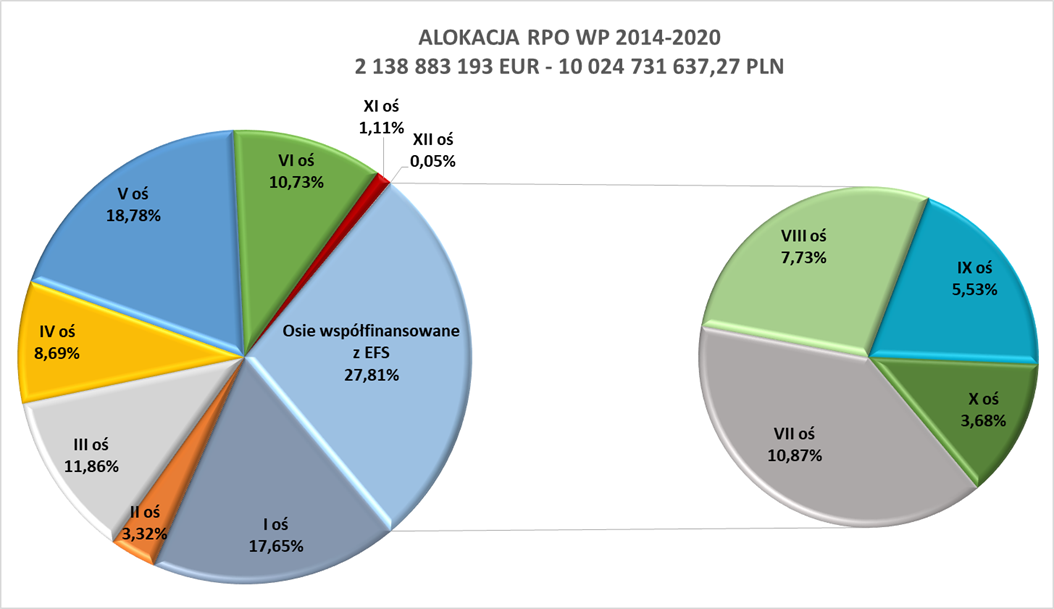 Uchwałą Nr 417/8408/22 z dnia 30 sierpnia 2022 r. Zarząd Województwa Podkarpackiego w Rzeszowie - Instytucja Zarządzająca Regionalnym Programem Operacyjnym na lata 2014-2020 zmienił RPO WP 2014-2020.Zmiany RPO WP 2014-2020 zostały zaakceptowane decyzją wykonawczą Komisji Europejskiej C(2022) 5736 z dnia 3 sierpnia 2022 r., a uprzednio zatwierdzone przez Komitet Monitorujący RPO WP 2014-2020 (uchwała nr 212/XXVI/2022 z dnia 29 czerwca 2022 r.) oraz zaopiniowane przez ministra właściwego do spraw rozwoju regionalnego.Zakres zmian RPO WP 2014-2020 obejmował:modyfikacje w zakresie II transzy Instrumentu REACT-EU (uwzględnienie dodatkowych środków w kwocie 10 612 855 euro, jak również rozszerzenie zakresu wsparcia XI osi priorytetowej REACT-EU),realokacje środków w zakresie I transzy REACT-EU oraz realokacje środków poza REACT-EU w zakresie EFRR i EFS, wynikające z dotychczasowego przebiegu procesu wdrażania Programu,wprowadzenie w osi priorytetowej VIII Integracja społeczna nowego typu projektu i grupy docelowej dot. utworzenia Podkarpackiego Centrum Integracji Cudzoziemców, zapewniającego wsparcie uchodźcom z Ukrainy,zmiany niektórych wskaźników produktu i wskaźników finansowych, w tym wskaźników ram wykonania, wynikające m.in. z dokonywanych przesunięć finansowych,zmiany o charakterze redakcyjnym, dostosowawczym i aktualizacyjnym.W wyniku przedmiotowej zmiany Programu łączna alokacja EFRR i EFS wynosi aktualnie 2 149 496 048 EUR, z czego wartość środków EFRR wynosi 1 554 769 482 EUR, w tym środki REACT-EU - 35 252 288 EUR, zaś wartość środków EFS - 594 726 566 EUR.Informacje przedstawione w dalszej części informacji odnoszą się do wersji RPO WP przyjętej przez Zarząd Województwa Podkarpackiego w dniu 29 grudnia 2021 r.Tabela 1. Układ osi priorytetowych RPO WP 2014-2020 – wraz z alokacją środków (zgodnie z Regionalnym Programem Operacyjnym  Województwa Podkarpackiego na lata 2014-2020 z 29 grudnia 2021 r.)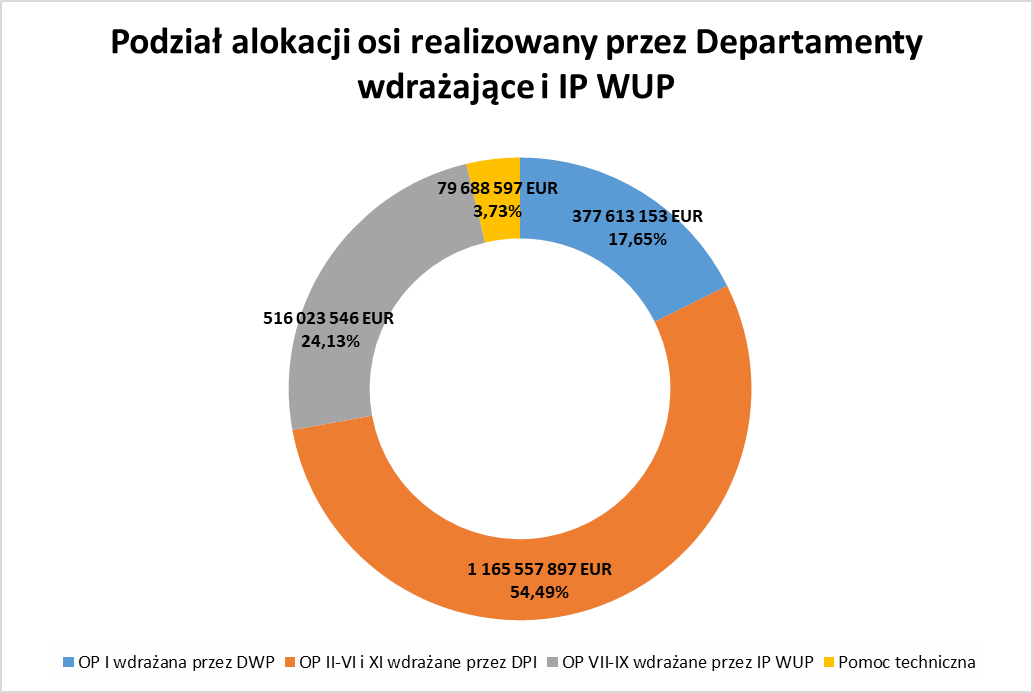 1.2	Ogłoszone nabory wniosków Według stanu na dzień 30.06.2022 r. ogłoszonych zostało 269 naborów wniosków (bez naborów o statusie „unieważniony”) na kwotę ogółem 10 556 039 065,71 PLN, z czego:- w ramach EFRR: 		liczba naborów: 137kwota ogółem: 7 725 406 804,95 PLN- w tym w ramach REACT-EU:	liczba naborów: 4				kwota ogółem: 109 742 163,57 PLN- w ramach EFS:			liczba naborów: 132kwota ogółem: 2 830 632 260,76 PLN1.3	Wnioski o dofinansowanie poprawne formalnie (po ocenie formalnej) Do końca czerwca 2022 r. liczba wniosków poprawnych formalnie wynosiła 6 756, a wartość wkładu UE to 14 332 173 363 PLN (142,97% alokacji RPO WP).- w ramach EFRR:		liczba wniosków: 3 288 wkład UE (PLN): 8 998 931 915,60 (124,34% alokacji EFRR)- w tym w ramach REACT-EU:	liczba wniosków: 65				wkład UE (PLN): 143 187 907,85 (123,99% alokacji REACT-EU) - w ramach EFS: 		liczba wniosków: 3 468wkład UE (PLN): 5 333 241 447,40 (191,33% alokacji EFS)Tabela 2. Liczba i wartość (wkład UE) wniosków poprawnych formalnie w podziale na osie priorytetoweŹródło danych: SL2014 – stan na dzień 30.06.2022 r.Źródło danych: Opracowanie własne na podstawie SL2014 – stan na dzień 30.06.2022 r. Wg stanu na 30.06.2022 r., na poziomie kraju województwo podkarpackie plasuje się na 
8 miejscu pod względem wartości wkładu UE we wnioskach poprawnych formalnie jako % alokacji (142,97% - 6 756 wniosków).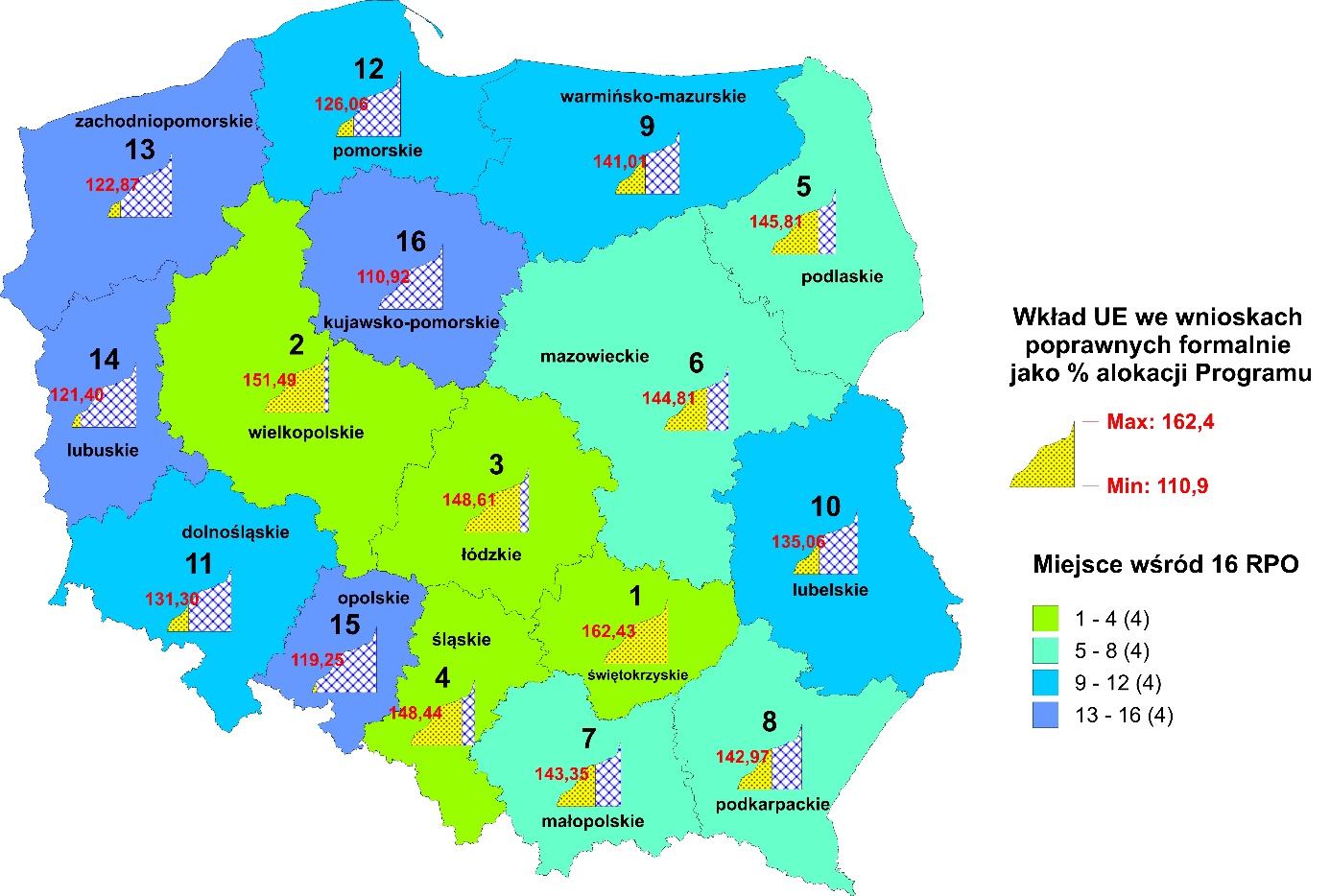 Źródło danych: Opracowanie własne na podstawie SL2014 – stan na dzień 30.06.2022 r.1.4	Projekty wybrane do dofinansowania W wyniku ogłoszonych naborów, wybranych do dofinansowania zostało 3 788 projektów, dla których wkład UE wyniósł 9 313 621 309,74 PLN (92,91% alokacji RPO WP), z czego:- w ramach EFRR:		liczba projektów: 2 047wkład UE (PLN): 6 629 528 441,41 (91,60% alokacji EFRR)- w tym w ramach REACT-EU:	liczba projektów: 56				wkład UE (PLN): 136 068 596,44 (117,83% alokacji REACT-EU)- w ramach EFS:			liczba projektów: 1 741wkład UE (PLN): 2 684 092 868,33 (96,29% alokacji EFS)Tabela 3. Liczba i wartość (wkład UE) projektów wybranych do dofinansowania w podziale na osie priorytetoweŹródło danych: SL2014 – stan na dzień 30.06.2022 r.Źródło danych: Opracowanie własne na podstawie SL2014 – stan na dzień 30.06.2022 r.1.5	Zawarte umowy / decyzje o dofinansowanie projektów Do dnia 30.06.2022 r. z beneficjentami podpisano 3 537 umów/decyzji o dofinansowanie projektów, dla których wkład UE wyniósł 9 243 909 535,07 PLN (92,21% alokacji RPO WP), z czego:- w ramach EFRR:		liczba podpisanych umów/decyzji o dofinansowaniu: 1 918				wkład UE (PLN): 6 584 256 469,80 (90,98% alokacji EFRR)- w tym w ramach REACT-EU:	liczba podpisanych umów/decyzji o dofinansowaniu: 50				wkład UE (PLN): 129 776 642 (112,38% alokacji REACT-EU)- w ramach EFS:			liczba podpisanych umów/decyzji o dofinansowaniu: 1 619wkład UE (PLN): 2 659 653 065,27 (95,42% alokacji EFS)Tabela 4.	Liczba i wartość (wkład UE) zawartych umów/ decyzji o dofinansowanie projektu w podziale na osie priorytetoweŹródło danych: SL2014 – stan na dzień 30.06.2022 r.* w dniu 27 maja 2022r. Ministerstwo Finansów wyraziło zgodę na zaciąganie zobowiązań powyżej dostępnej alokacji w działaniu 11.2 Rozwój OZE – REACT EU w kwocie 4 958 460 euro, przy jednoczesnej blokadzie środków w działaniu 5.3. Kwota 4 958 460 euro zostanie przyznana IZ w ramach II transzy środków  REACT – EU (wtedy zostanie ściągnięta blokada alokacji w dz. 5.3). Źródło danych: Opracowanie własne na podstawie SL2014 – stan na dzień 30.06.2022 r.Wg stanu na 30.06.2022 r., na poziomie kraju województwo podkarpackie plasuje się na 
10 miejscu pod względem wartości wkładu UE w zawartych umowach jako % alokacji (92,21% 
- 3 537 umów). 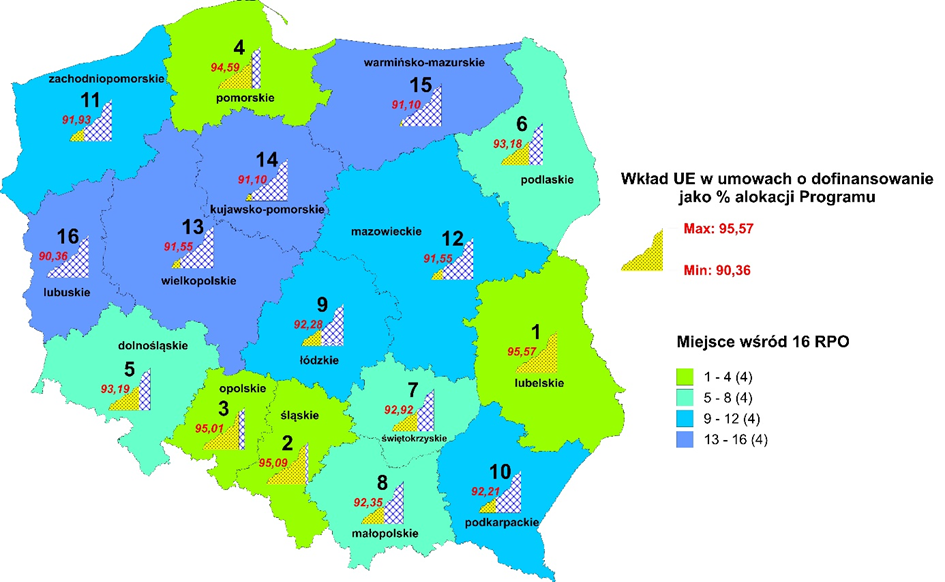 Źródło danych: Opracowanie własne na podstawie SL2014 – stan na dzień 30.06.2022 r.1.6	Wnioski o płatność beneficjentów i płatności na rzecz beneficjentówDo dnia 30.06.2022 r. beneficjenci złożyli 22 582 wnioski o płatność na kwotę wkładu UE 7 439 393 770,04 PLN (74,21% alokacji RPO WP), z czego:- w ramach EFRR: 		liczba WOP: 10 096wkład UE (PLN): 5 325 480 158,87 (73,58% alokacji EFRR)- w tym w ramach REACT-EU:	liczba WOP: 7				wkład UE (PLN): 98 097 (0,08% alokacji REACT-EU)- w ramach EFS: 		liczba WOP: 12 486wkład UE (PLN): 2 113 913 611,17 (75,84% alokacji EFS)Tabela 5. Liczba i wartość (wkład UE) zatwierdzonych wniosków o płatność w podziale na osie priorytetoweŹródło danych: SL2014 – stan na dzień 30.06.2022 r.Źródło danych: Opracowanie własne na podstawie SL2014 – stan na dzień 30.06.2022 r.Do dnia 30.06.2022 r., Beneficjentom wypłacono środki w wysokości 8 090 350 302,17 PLN, z czego środki UE stanowiły 7 757 098 161,90 PLN (77,38% alokacji Programu).Wg stanu na 30.06.2022 r., na poziomie kraju województwo podkarpackie plasuje się na 
3 miejscu pod względem wartości wkładu UE we wnioskach o płatność jako % alokacji (74,21% - 22 582 wnioski).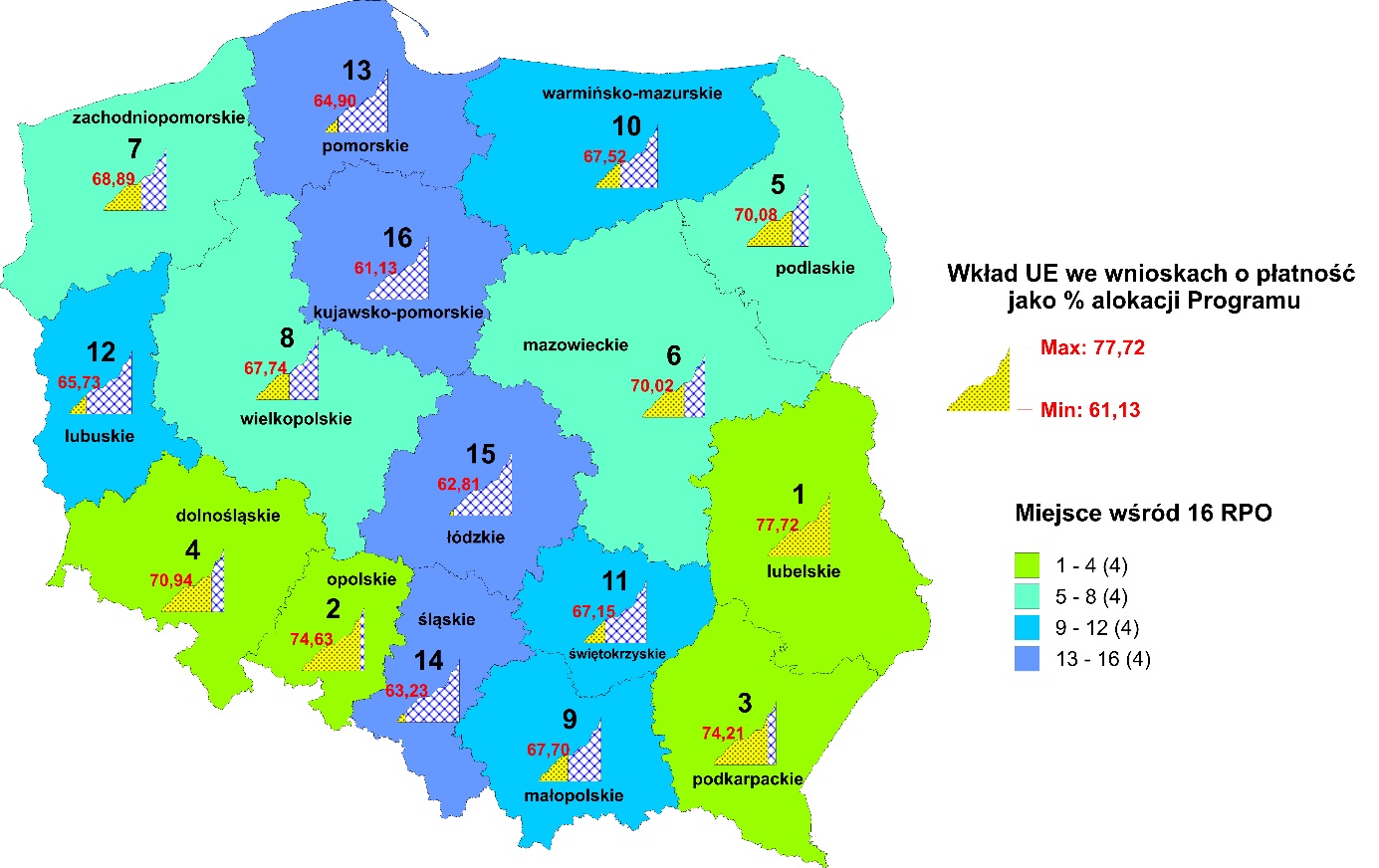 Źródło danych: Opracowanie własne na podstawie SL2014 – stan na dzień 30.06.2022 r.1.7	CertyfikacjaW ramach 139 wniosków o płatność przekazanych przez IC RPO WP do KE, zadeklarowano 
kwotę UE 7 813 638 794,08 PLN – 77,94% alokacji RPO WP, z czego:EFRR – 69 wniosków o płatność na kwotę 5 738 504 678,46 PLN – 79,29% alokacji EFRR,EFS – 70 wniosków o płatność na kwotę 2 075 134 115,62 PLN – 74,45% alokacji EFS.Do dnia 30.06.2022 r. KE zrefundowała środki w wysokości 6 775 685 926,95 PLN.Źródło danych: Opracowanie własne na podstawie SL2014 – stan na dzień 30.06.2022 r.1.8	Projekty zakończoneWedług stanu na dzień 30.06.2022 r. zakończyła się realizacja 2 800 projektów, tj. 79,16% spośród wszystkich dotychczas zakontraktowanych w ramach RPO WP 2014-2020 (3 537). Udział projektów zakończonych we wszystkich zakontraktowanych projektach w danej OP (pod względem liczby)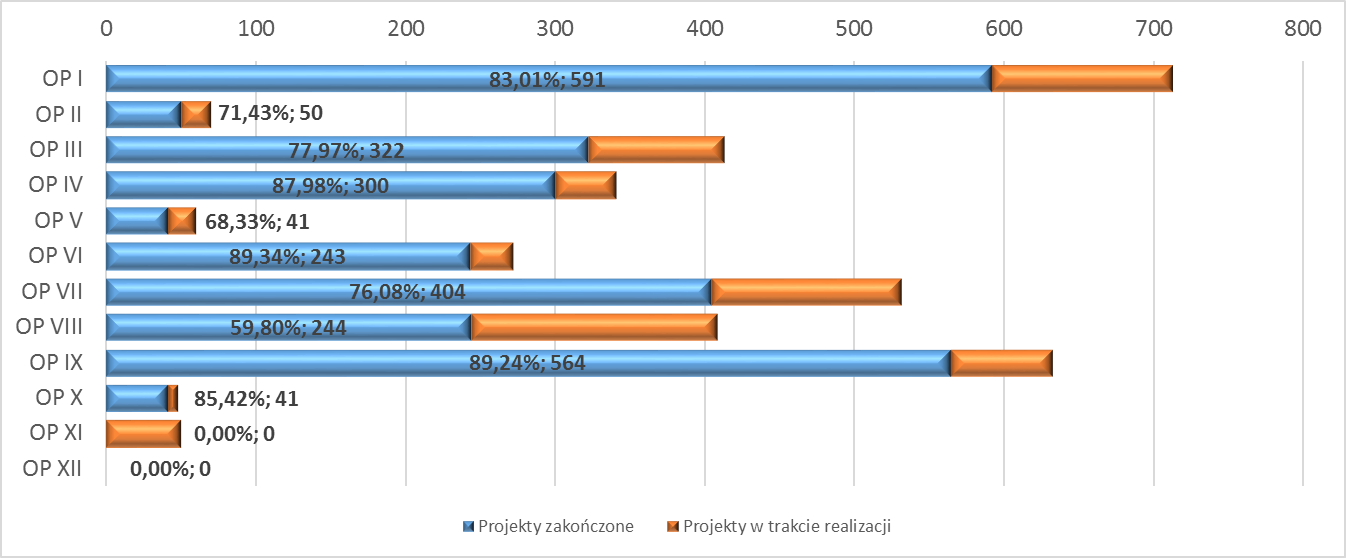 Źródło danych: Opracowanie własne na podstawie SL2014 – stan na dzień 30.06.2022 r.Udział projektów zakończonych we wszystkich zakontraktowanych projektach w danej OP (pod względem wartości wkładu UE) [mln PLN]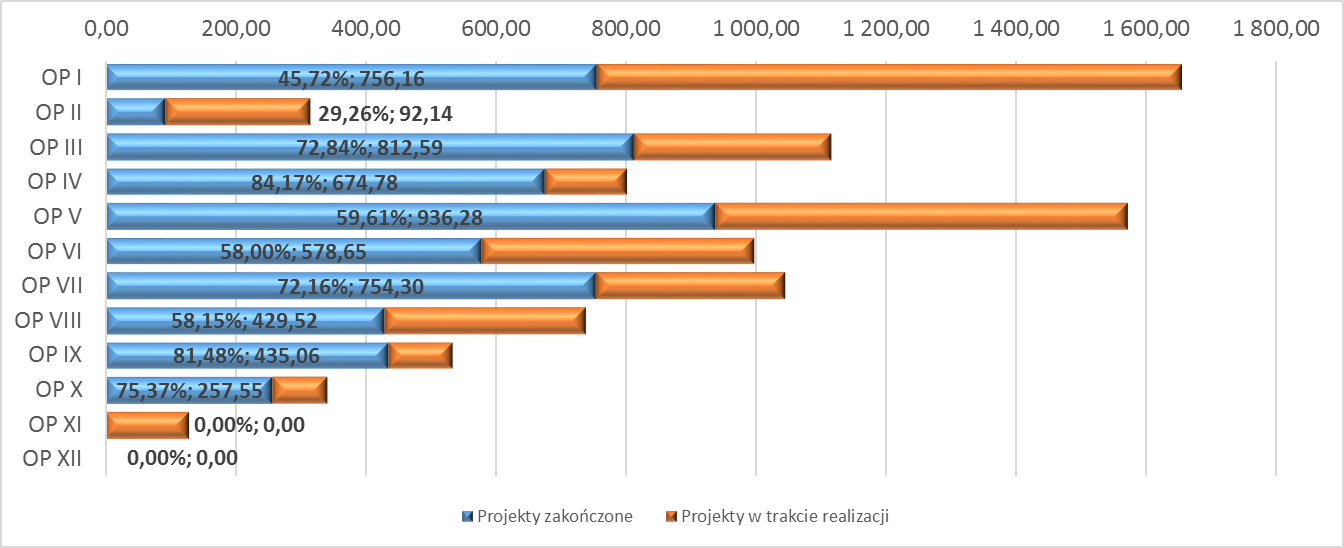 Źródło danych: Opracowanie własne na podstawie SL2014 – stan na dzień 30.06.2022 r.2.	Stan realizacji RPO WP 2014-2020 – podsumowanieStan wdrażania RPO WP 2014 – 2020 przedstawiają poniższe wykresy: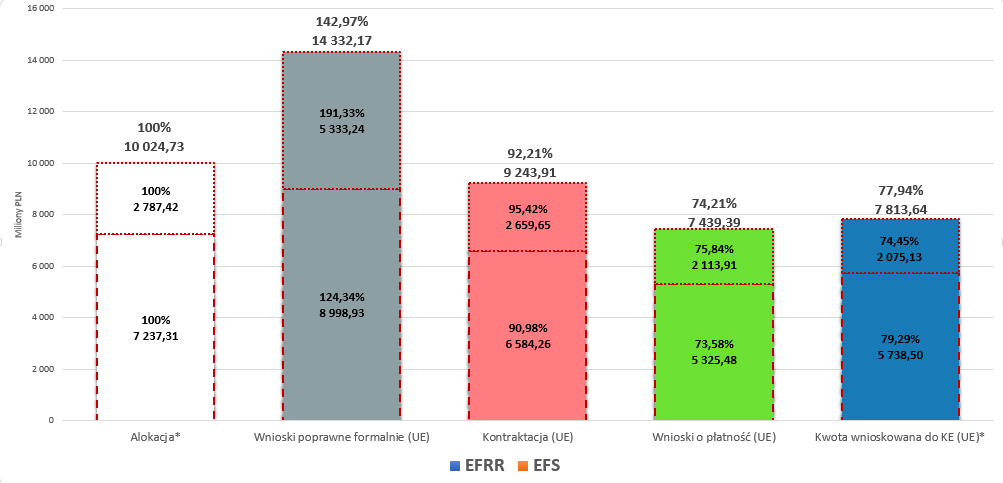 Źródło danych: Opracowanie własne na podstawie SL2014 – stan na dzień 30.06.2022 r.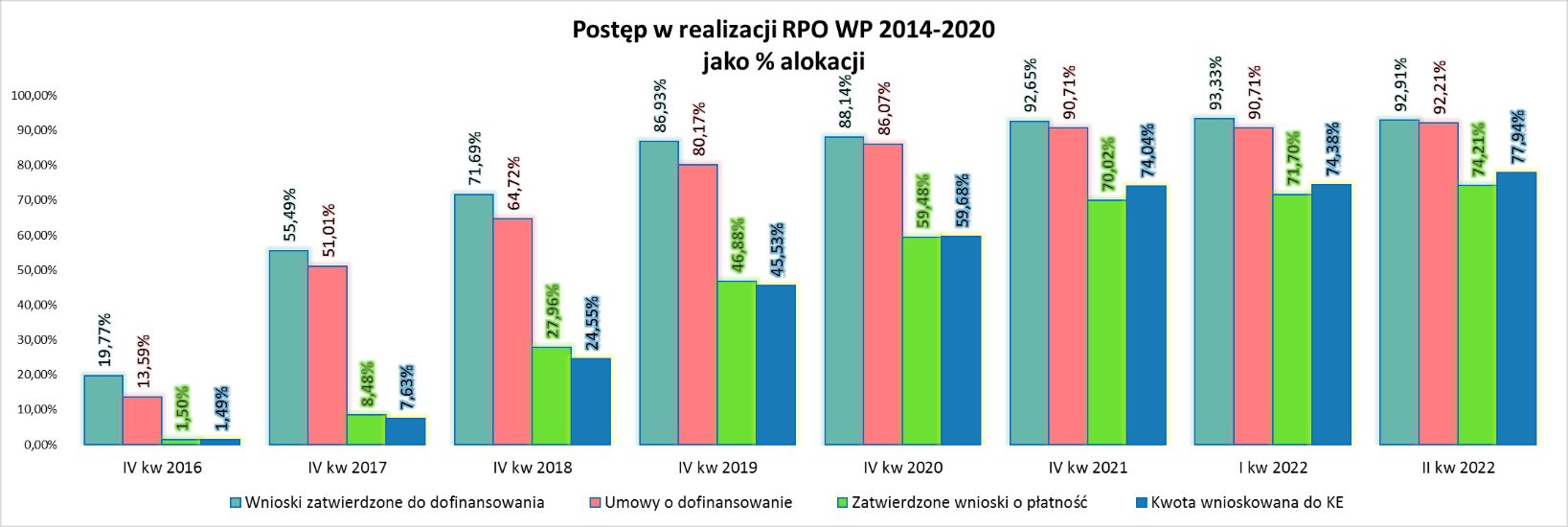 Źródło danych: Opracowanie własne na podstawie SL2014 – stan na dzień 30.06.2022 r.Postęp realizacji RPO WP 2014-2020 w zakresie kontraktacji przedstawia poniższy wykres.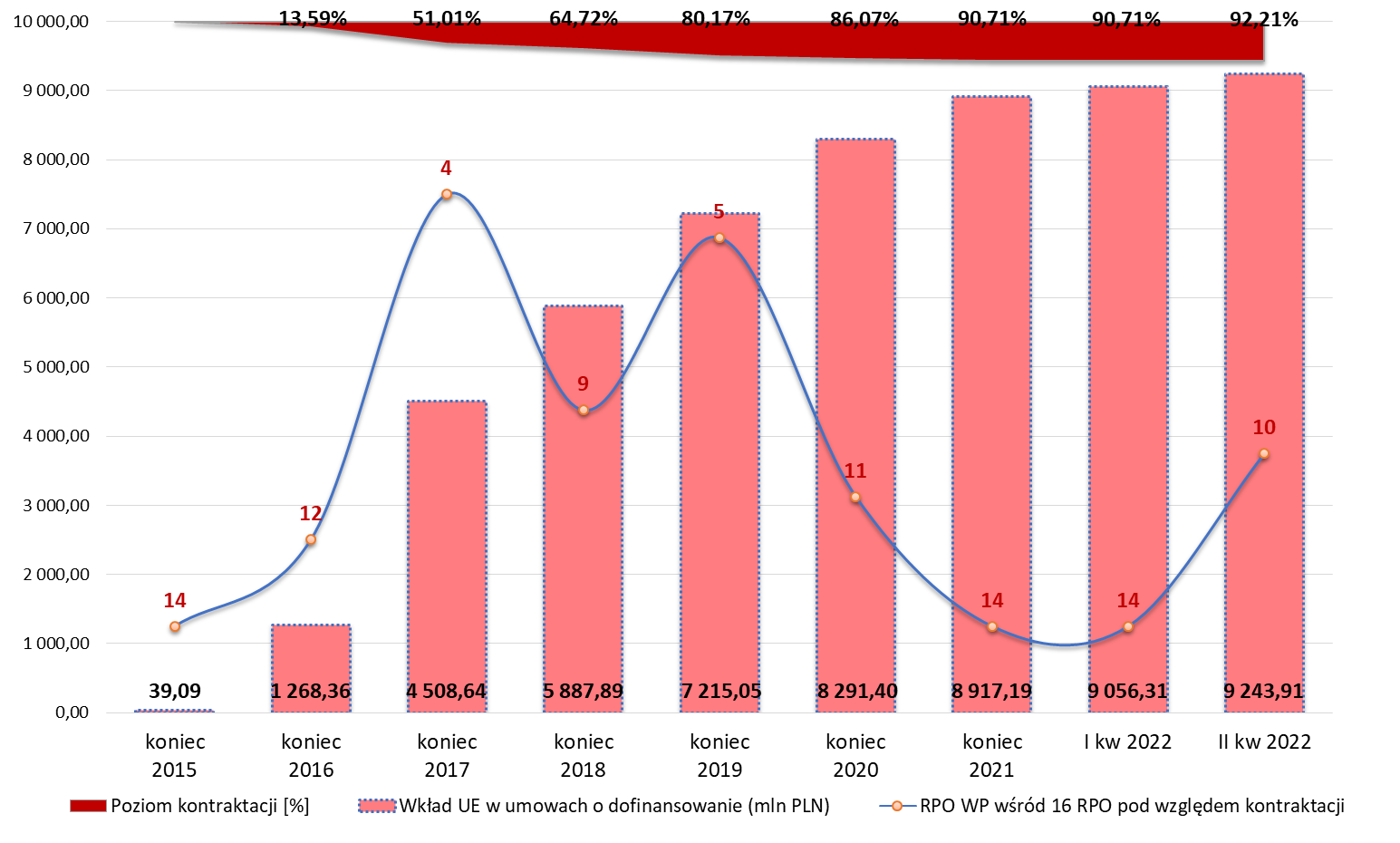 Postęp realizacji RPO WP 2014-2020 w zakresie płatności przedstawia poniższy wykres.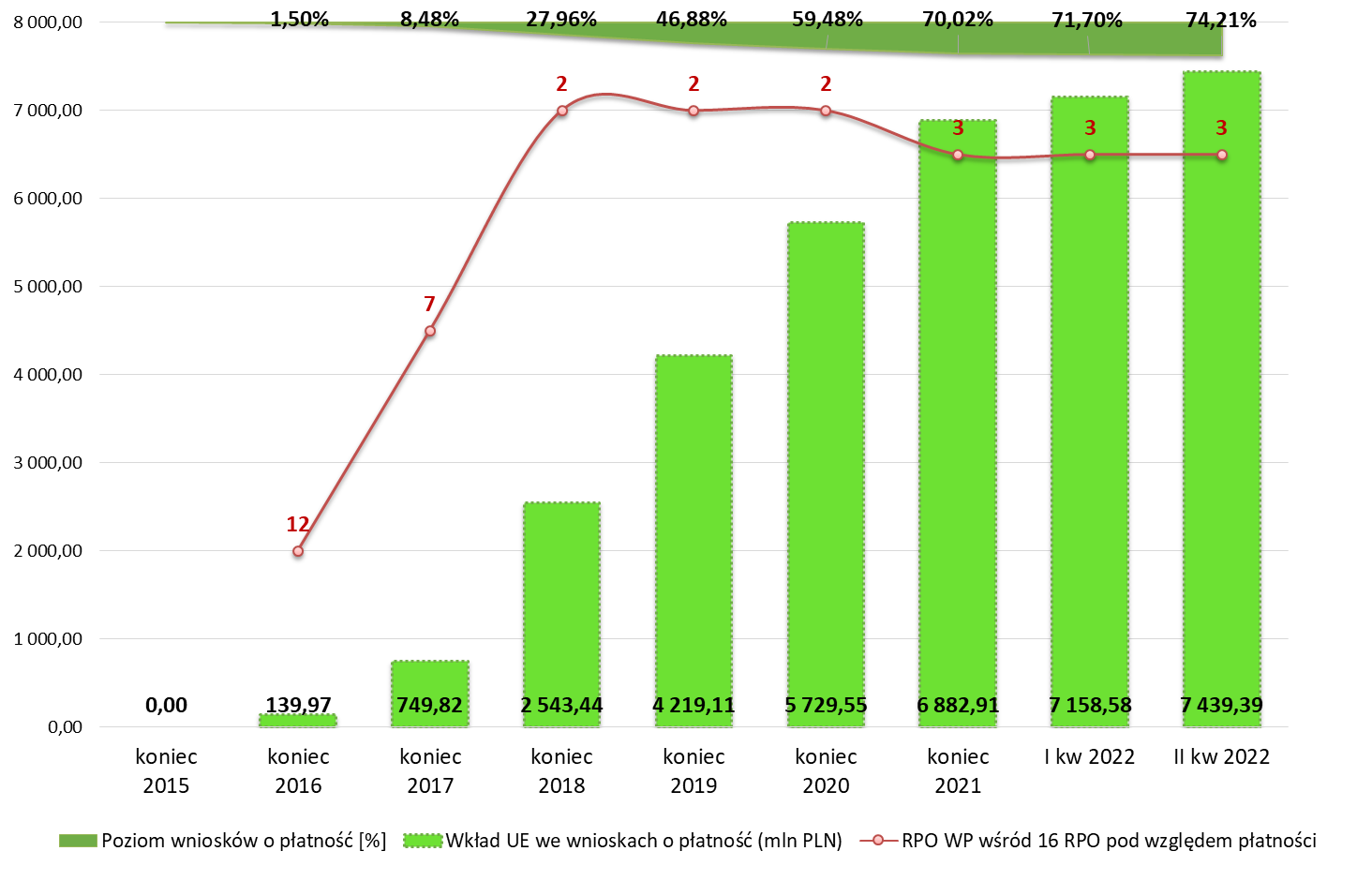 Postęp realizacji RPO WP 2014-2020 w zakresie certyfikacji przedstawia poniższy wykres*.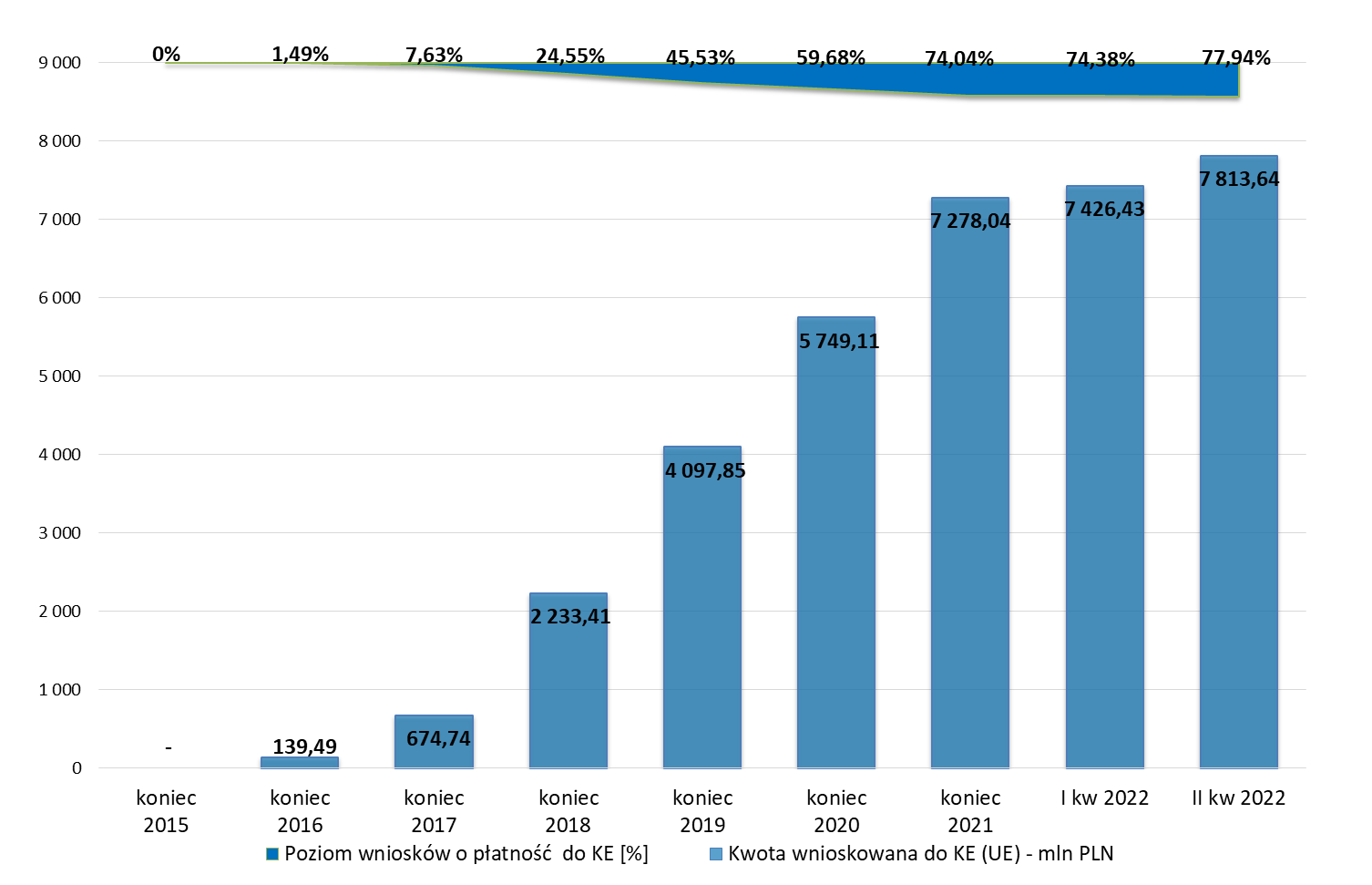 3.	Informacje szczegółowe w ramach poszczególnych osi priorytetowych3.1 Oś priorytetowa I. Konkurencyjna i innowacyjna gospodarkaAlokacja Źródło danych: Szczegółowy Opis Osi Priorytetowych Regionalnego Programu Operacyjnego Województwa Podkarpackiego na lata 2014-2020 z dnia 31.05.2022 r.Ogłoszone nabory wniosków o dofinansowanie (bez naborów o statusie „unieważniony”)Źródło danych: SL2014 – stan na dzień 30.06.2022 r.*Zsumowane kwoty budżetów ogłaszanych naborówWnioski o dofinansowanie poprawne pod względem formalnym Źródło danych: SL2014 – stan na dzień 30.06.2022 r.Wnioski zatwierdzone do dofinansowania i umowy o dofinansowanieŹródło danych: SL2014 – stan na dzień 30.06.2022 r.* Wartość ogółem oraz wartość wkładu UE z ostatnich aktualnych wersji umówWnioski o płatność Źródło danych: SL2014 – stan na dzień 30.06.2022 r.Podsumowanie 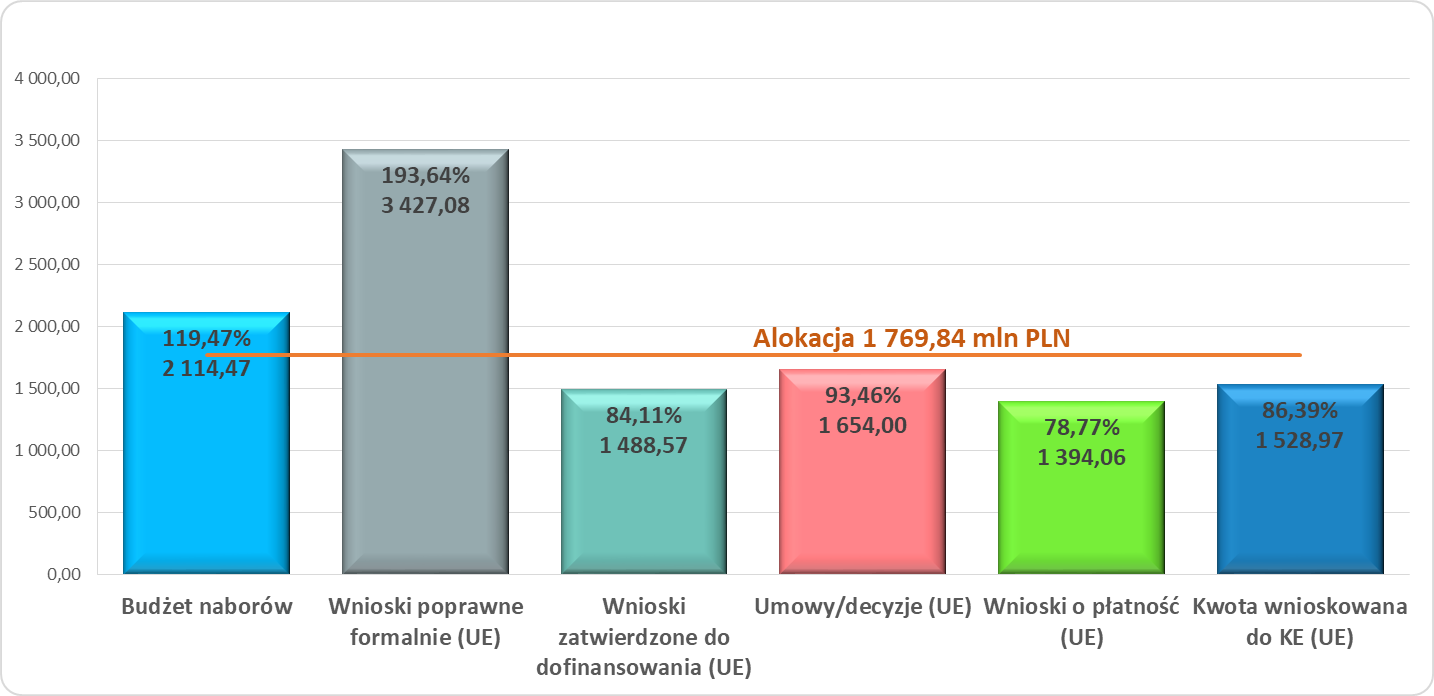 Źródło danych: Opracowanie własne na podstawie SL2014 – stan na dzień 30.06.2022 r.Dotychczasowe efekty realizacji projektów (wartości z wniosków o płatność pośrednią)Wsparto 2 321 przedsiębiorstw (niepowtarzających się – co do zasady na podstawie wniosku o płatność końcową) wobec wartości docelowej na 2023 r. wynoszącej 3 237 przedsiębiorstw),36 przedsiębiorstw podjęło współpracę z ośrodkami badawczymi (120% celu końcowego),Przygotowano niemal 50 ha terenów pod inwestycje, co stanowi ponad 74% celu końcowego,Liczba nowych i zaawansowanych usług świadczonych przez IOB wyniosła 53 szt. wobec wartości docelowej na 2023 r. wynoszącej 51 usług,Wzrost zatrudnienia we wspieranych przedsiębiorstwach wyniósł 1 271,33 EPC wobec wartości docelowej na 2023 r. wynoszącej 1 405 EPC,Wsparto 113 nowych przedsiębiorstw (niepowtarzających się - na podstawie wniosku o płatność końcową), co stanowi niemal 100% celu końcowego,1713 przedsiębiorstw (niepowtarzających się – na podstawie informacji przekazanej przez beneficjenta projektu, tj. Bank Gospodarstwa Krajowego) otrzymało wsparcie za pośrednictwem instrumentów finansowych (ponad 130% celu końcowego), 757 przedsiębiorstw (niepowtarzających się – na podstawie informacji przekazanej przez beneficjenta projektu, tj. Bank Gospodarstwa Krajowego) objętych zostało wsparciem innym niż bezzwrotnym (instrumenty finansowe) finansujących kapitał obrotowy w związku z COVID-19 (ponad 194% celu końcowego).3.2 Oś priorytetowa II. Cyfrowe PodkarpackieAlokacjaŹródło danych: Szczegółowy Opis Osi Priorytetowych Regionalnego Programu Operacyjnego Województwa Podkarpackiego na lata 2014-2020 z dnia 31.05.2022 r.Ogłoszone nabory wniosków o dofinansowanie (bez naborów o statusie „unieważniony”)Źródło danych: SL2014 – stan na dzień 30.06.2022 r.*Zsumowane kwoty budżetów ogłaszanych naborówWnioski o dofinansowanie poprawne pod względem formalnym Źródło danych: SL2014 – stan na dzień 30.06.2022 r.Wnioski zatwierdzone do dofinansowania i umowy o dofinansowanieŹródło danych: SL2014 – stan na dzień 30.06.2022 r.* Wartość ogółem oraz wartość wkładu UE z ostatnich aktualnych wersji umówWnioski o płatność Źródło danych: SL2014 – stan na dzień 30.06.2022 r.Podsumowanie 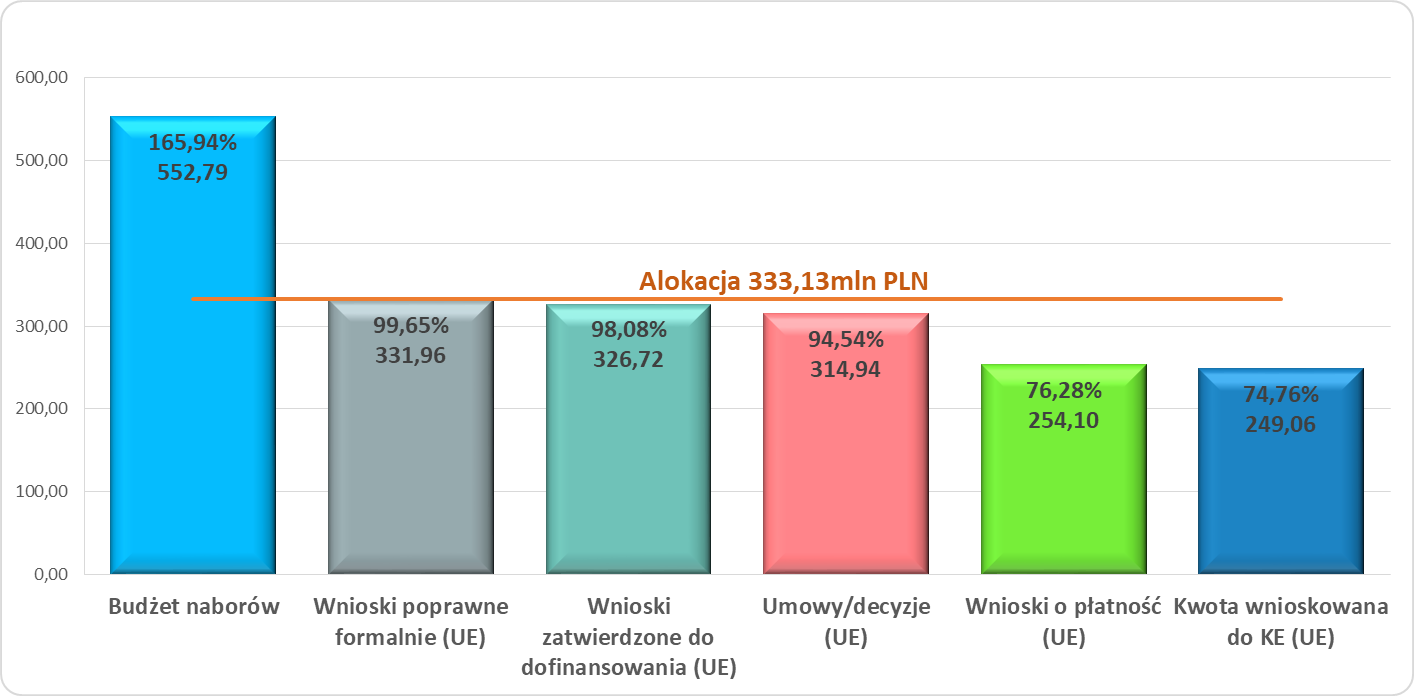 Źródło danych: Opracowanie własne na podstawie SL2014 – stan na dzień 30.06.2022 r.Dotychczasowe efekty realizacji projektów (wartości z wniosków o płatność pośrednią)Udostępniono on-line 1 184 usługi publiczne o stopniu dojrzałości co najmniej 3, wobec wartości docelowej na koniec 2023 r. wynoszącej 1 800 szt.,79 podmiotów udostępniło on-line informacje sektora publicznego (wartość docelowa dla 2023 r. – 100 szt.). 3.3 Oś priorytetowa III. Czysta energiaAlokacja Źródło danych: Szczegółowy Opis Osi Priorytetowych Regionalnego Programu Operacyjnego Województwa Podkarpackiego na lata 2014-2020 z dnia 31.05.2022 r.Ogłoszone nabory wniosków o dofinansowanie (bez naborów o statusie „unieważniony”) Źródło danych: SL2014 – stan na dzień 30.06.2022 r.*Zsumowane kwoty budżetów ogłaszanych naborówWnioski o dofinansowanie poprawne pod względem formalnym  Źródło danych: SL2014 – stan na dzień 30.06.2022 r.Wnioski zatwierdzone do dofinansowania i umowy o dofinansowanieŹródło danych: SL2014 – stan na dzień 30.06.2022 r.*Wartość ogółem oraz wartość wkładu UE z ostatnich aktualnych wersji umówWnioski o płatność Źródło danych: SL2014 – stan na dzień 30.06.2022 r.Podsumowanie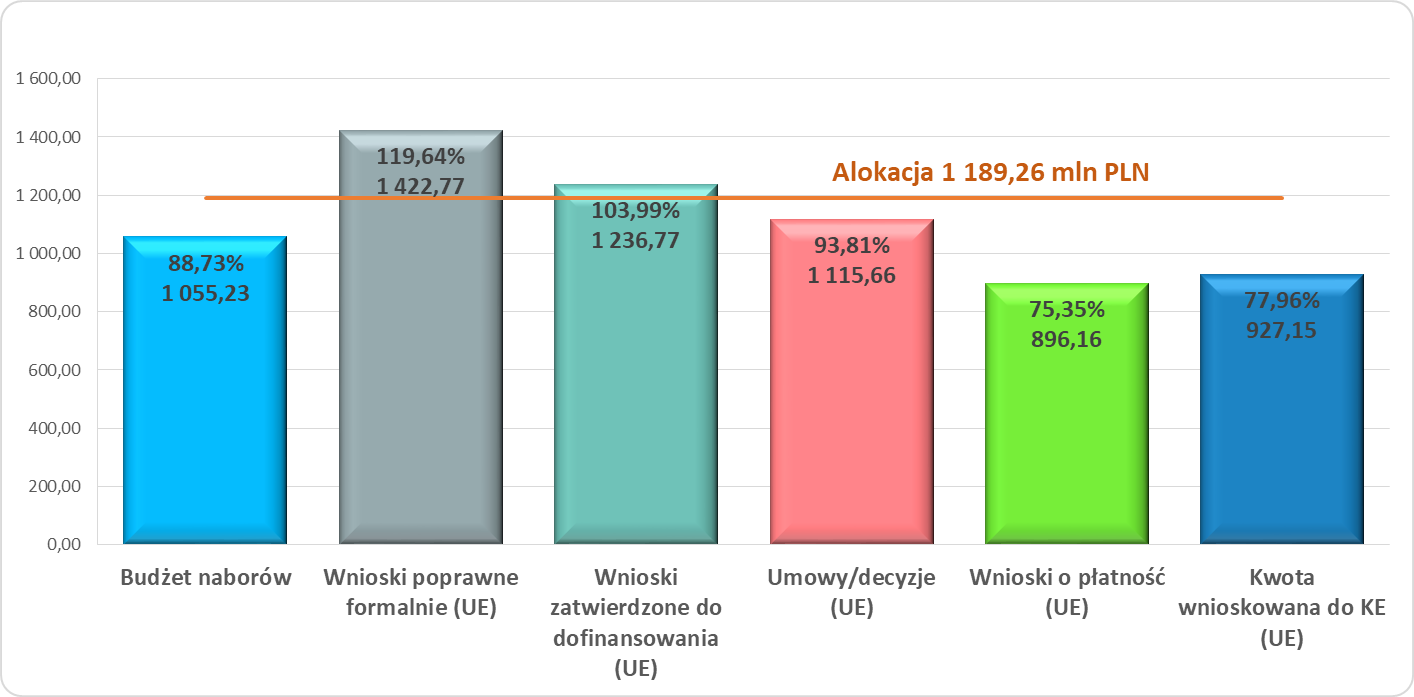 Źródło danych: Opracowanie własne na podstawie SL2014 – stan na dzień 30.06.2022 r.Dotychczasowe efekty realizacji projektów (wartości z wniosków o płatność pośrednią)Ponad 244,81 MW dodatkowej zdolności wytwarzania energii z OZE,Zmniejszenie o 128 546 332,2 kWh rocznego zużycia energii pierwotnej w budynkach publicznych, co stanowi ponad 107% celu końcowego, 5 810 gospodarstw domowych uzyskało lepszą klasę zużycia energii (ponad 100% celu końcowego),183 525,56 ton równoważnika CO2 szacowanego rocznego spadku emisji gazów cieplarnianych. 3.4 Oś priorytetowa IV. Ochrona środowiska naturalnego i dziedzictwa kulturowegoAlokacjaŹródło danych: Szczegółowy Opis Osi Priorytetowych Regionalnego Programu Operacyjnego Województwa Podkarpackiego na lata 2014-2020 z dnia 31.05.2022 r.Ogłoszone nabory wniosków o dofinansowanie (bez naborów o statusie „unieważniony”) 	Źródło danych: SL2014 – stan na dzień 30.06.2022 r.*Zsumowane kwoty budżetów ogłaszanych naborówWnioski o dofinansowanie poprawne pod względem formalnym Źródło danych: SL2014 – stan na dzień 30.06.2022 r.Wnioski zatwierdzone do dofinansowania i umowy o dofinansowanieŹródło danych: SL2014 – stan na dzień 30.06.2022 r.* Wartość ogółem oraz wartość wkładu UE z ostatnich aktualnych wersji umówWnioski o płatność Źródło danych: SL2014 – stan na dzień 30.06.2022 r.Podsumowanie 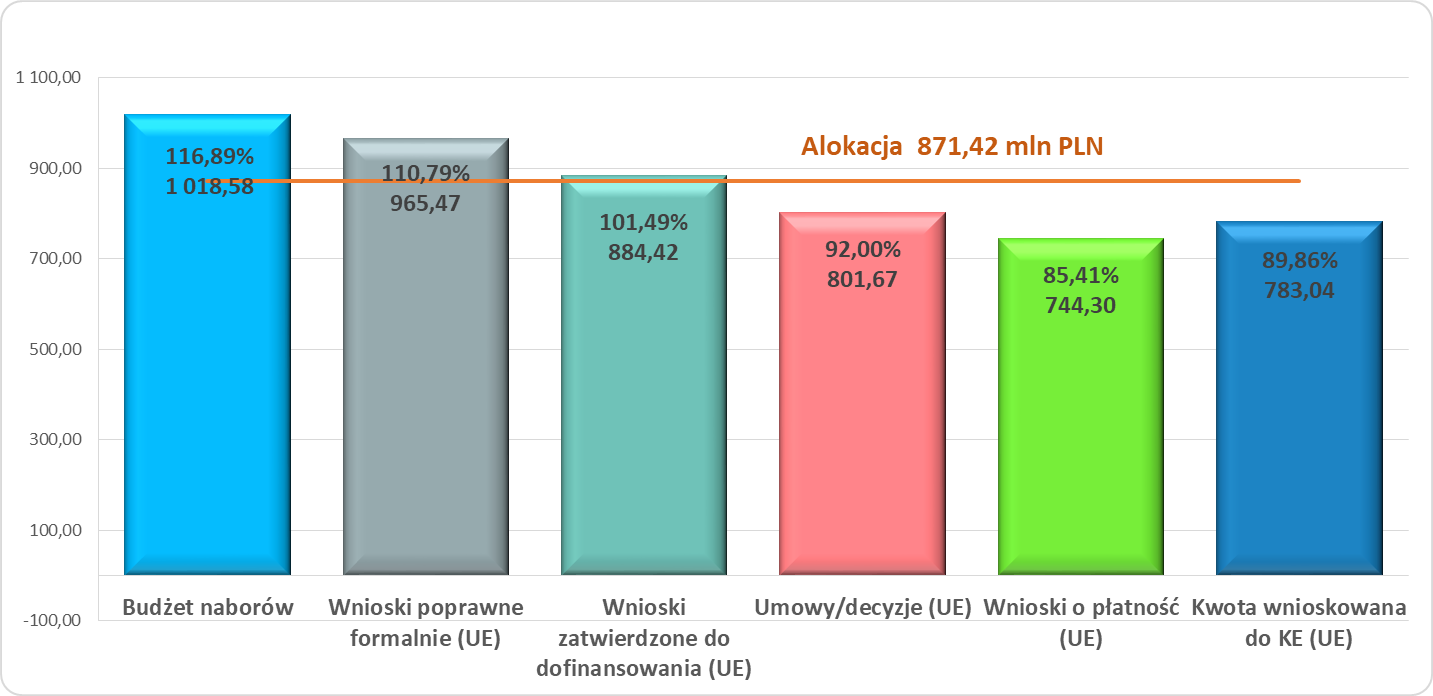 Źródło danych: Opracowanie własne na podstawie SL2014 – stan na dzień 30.06.2022 r.Dotychczasowe efekty realizacji projektów (wartości z wniosków o płatność pośrednią)Wsparto 37 Punktów Selektywnego Zbierania Odpadów Komunalnych (ponad 105% celu końcowego), Zrekultywowano lub zamknięto 6 składowisk odpadów (100% celu końcowego),Wybudowano/ przebudowano ponad 702,80 km sieci kanalizacji sanitarnej wobec wartości docelowej na koniec 2023 r. wynoszącej 740 km,Wsparto 48 oczyszczalni ścieków komunalnych, co stanowi niemal 98% celu końcowego,Wybudowano/ przebudowano 173,57 km sieci wodociągowej (niema 116% celu końcowego)Objęto wsparciem 86 zabytków nieruchomych (niemal 99% celu końcowego),Wsparto 59 instytucji kultury wobec wartości docelowej na koniec 2023 r. wynoszącej 67 szt.,Wsparto 49 form ochrony przyrody, co stanowi ponad 96% celu końcowego.3.5 Oś priorytetowa V. Infrastruktura komunikacyjnaAlokacja Źródło danych: Szczegółowy Opis Osi Priorytetowych Regionalnego Programu Operacyjnego Województwa Podkarpackiego na lata 2014-2020 z dnia 31.05.2022 r.Ogłoszone nabory wniosków o dofinansowanie (bez naborów o statusie „unieważniony”) Źródło danych: SL2014 – stan na dzień 30.06.2022 r.*Zsumowane kwoty budżetów ogłaszanych naborówWnioski o dofinansowanie poprawne pod względem formalnym Źródło danych: SL2014 – stan na dzień 30.06.2022 r.Wnioski zatwierdzone do dofinansowania i umowy o dofinansowanieŹródło danych: SL2014 – stan na dzień 30.06.2022 r.* Wartość ogółem oraz wartość wkładu UE z ostatnich aktualnych wersji umówWnioski o płatność Źródło danych: SL2014 – stan na dzień 30.06.2022 r.Podsumowanie 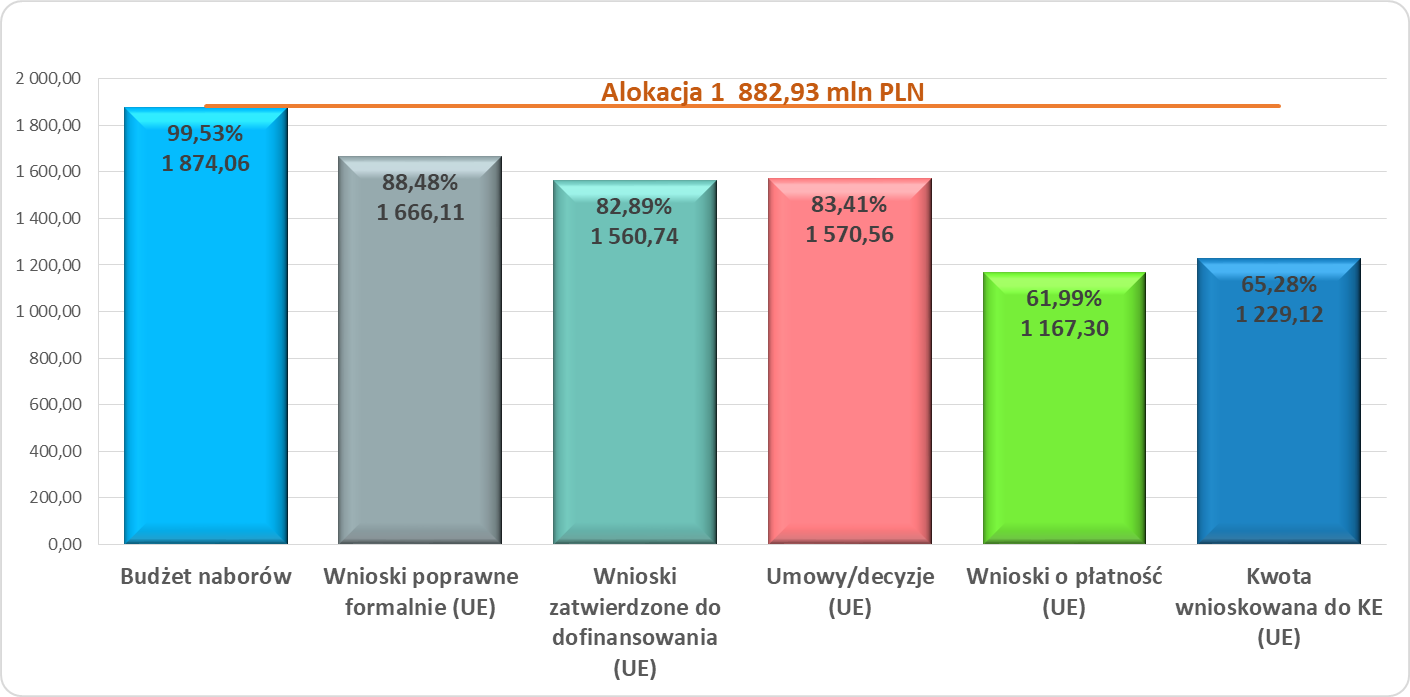 Źródło danych: Opracowanie własne na podstawie SL2014 – stan na dzień 30.06.2022 r.Dotychczasowe efekty realizacji projektów (wartości z wniosków o płatność pośrednią)Zakupiono/ zmodernizowano 191 jednostek taboru pasażerskiego publicznego transportu zbiorowego komunikacji miejskiej, co stanowi ponad 106% realizacji celu końcowego, Zainstalowano 4 inteligentne systemy transportowe (100% realizacji celu końcowego).Wybudowano/ przebudowano/ zmodernizowano 141,25 km dróg wobec wartości docelowej 200 km, Zakupiono 9 jednostek taboru kolejowego (100% realizacji celu końcowego) o pojemności 3 076 osób,3.6 Oś priorytetowa VI. Spójność Przestrzenna i SpołecznaAlokacjaŹródło danych: Szczegółowy Opis Osi Priorytetowych Regionalnego Programu Operacyjnego Województwa Podkarpackiego na lata 2014-2020 z dnia 31.05.2022 r.Ogłoszone nabory wniosków o dofinansowanie (bez naborów o statusie „unieważniony”)Źródło danych: SL2014 – stan na dzień 30.06.2022 r.*Zsumowane kwoty budżetów ogłaszanych naborówWnioski o dofinansowanie poprawne pod względem formalnym Źródło danych: SL2014 – stan na dzień 30.06.2022 r.Wnioski zatwierdzone do dofinansowania i umowy o dofinansowanieŹródło danych: SL2014 – stan na dzień 30.06.2022 r.* Wartość ogółem oraz wartość wkładu UE z ostatnich aktualnych wersji umówWnioski o płatność Źródło danych: SL2014 – stan na dzień 30.06.2022 r.Podsumowanie 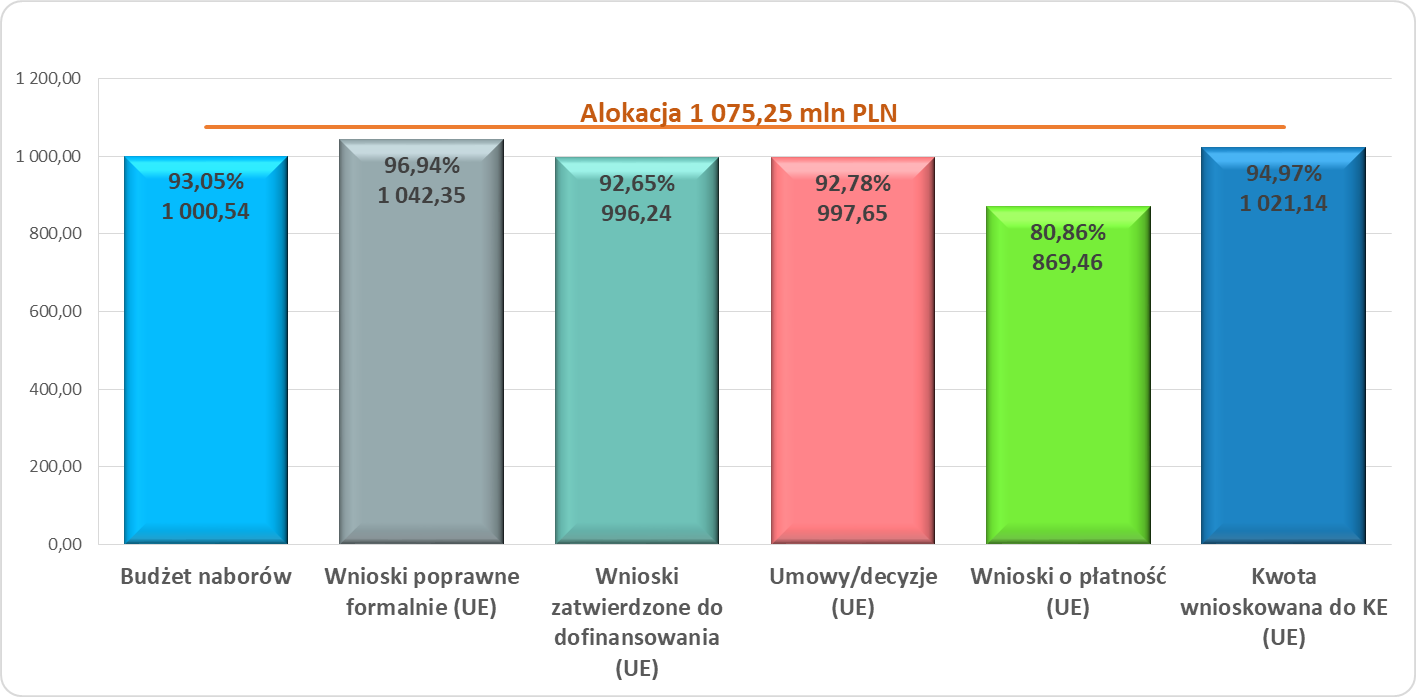 Źródło danych: Opracowanie własne na podstawie SL2014 – stan na dzień 30.06.2022 r.Dotychczasowe efekty realizacji projektów (wartości z wniosków o płatność pośrednią)Wybudowano/przebudowano 22 obiekty, w których realizowane są usługi aktywizacji społeczno-zawodowej (niemal 104% celu końcowego),Utworzono 1 008 miejsc w placówkach stacjonarnej pomocy społecznej (cel końcowy zrealizowany na poziomie 100%),Zakupiono 545 144 szt. środków ochrony indywidualnej wobec wartości docelowej na koniec 2023 r. wynoszącej 569 613 szt.,Zakupiono 73 respiratory w celu wsparcia leczenia COVID-19 wobec wartości docelowej na koniec 2023 r. wynoszącej 75 szt.,Wsparto 6 laboratoriów celem zwiększenia możliwości testowania COVID-19 (100% celu końcowego),Zakupiono 24 karetki pogotowia na potrzeby reagowania kryzysowego (109% celu końcowego),Zrewitalizowano 271,91 ha, co stanowi ponad 79% celu końcowego,Wsparto 364 jednostek organizacyjnych systemu oświaty (niemal 99% celu końcowego).3.7 Oś priorytetowa VII. Regionalny rynek pracyAlokacja Źródło danych: Szczegółowy Opis Osi Priorytetowych Regionalnego Programu Operacyjnego Województwa Podkarpackiego na lata 2014-2020 z dnia 31.05.2022 r.Ogłoszone nabory wniosków o dofinansowanie (bez naborów o statusie „unieważniony”)Źródło danych: SL2014 – stan na dzień 30.06.2022 r.*Zsumowane kwoty budżetów ogłaszanych naborówWnioski o dofinansowanie poprawne pod względem formalnymŹródło danych: SL2014 – stan na dzień 30.06.2022 r.Wnioski zatwierdzone do dofinansowania i umowy o dofinansowanieŹródło danych: SL2014 – stan na dzień 30.06.2022 r.* Wartość ogółem oraz wartość wkładu UE z ostatnich aktualnych wersji umówWnioski o płatność Źródło danych: SL2014 – stan na dzień 30.06.2022 r.Podsumowanie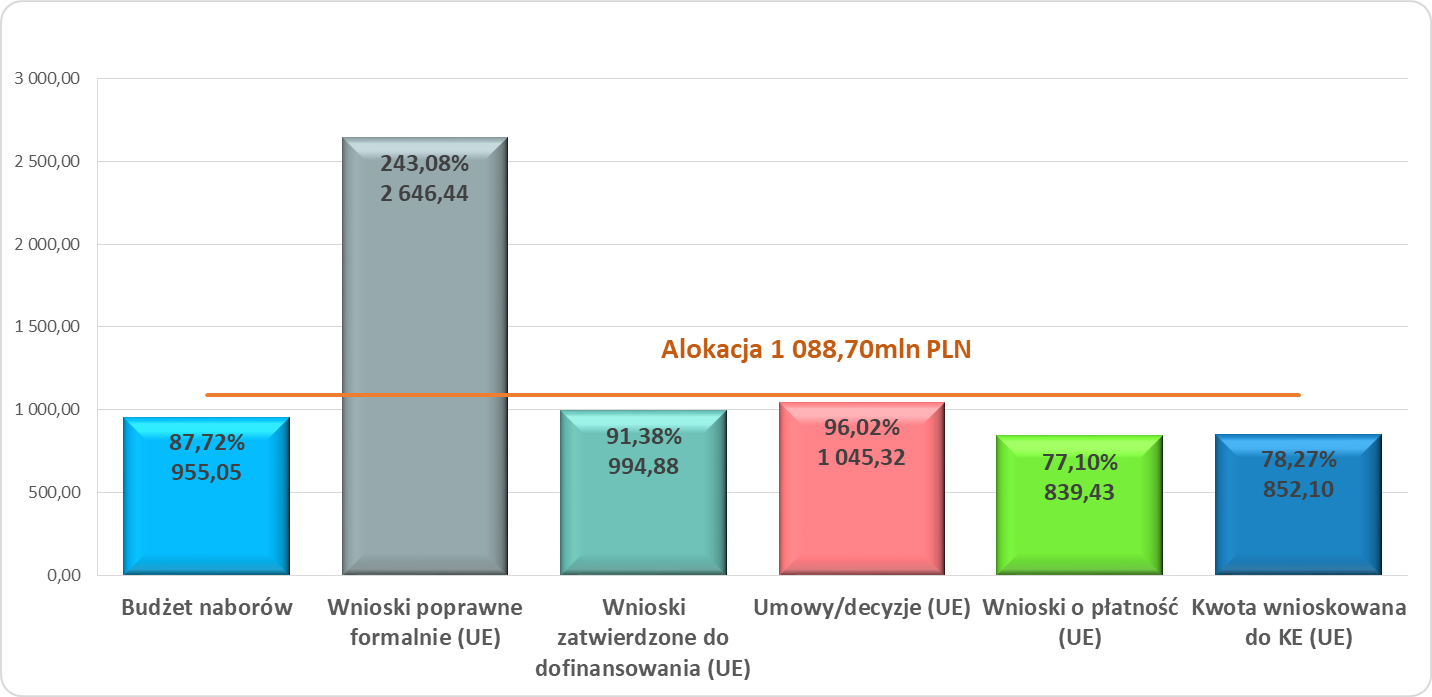 Źródło danych: Opracowanie własne na podstawie SL2014 – stan na dzień 30.06.2022 r.Dotychczasowe efekty realizacji projektów(wartości z wniosków o płatność pośrednią)33 770 osób bezrobotnych (łącznie z długotrwale bezrobotnymi) zostało objętych wsparciem, co stanowi ponad 133% celu końcowego;18 666 osoby uzyskały kwalifikacje zawodowe lub nabyły kompetencje;8 234 osób otrzymało bezzwrotne środki na podjęcie działalności gospodarczej;Utworzono 8 684 miejsc pracy w ramach udzielonych z EFS środków na rozpoczęcie działalności gospodarczej;Utworzono 2 129 miejsc opieki nad dziećmi w wieku do lat 3 (117% celu końcowego);Ponad 26 tys. osób zgłosiło się na badania profilaktyczne (107% celu końcowego), a ponad 35 tys. osób objęto programem zdrowotnym dzięki interwencji EFS (116% celu końcowego). 3.8 Oś priorytetowa VIII. Integracja społecznaAlokacja Źródło danych: Szczegółowy Opis Osi Priorytetowych Regionalnego Programu Operacyjnego Województwa Podkarpackiego na lata 2014-2020 z dnia 31.05.2022 r.Ogłoszone nabory wniosków o dofinansowanie (bez naborów o statusie „unieważniony”)Źródło danych: SL2014 – stan na dzień 30.06.2022 r.*Zsumowane kwoty budżetów ogłaszanych naborówWnioski o dofinansowanie poprawne pod względem formalnym Źródło danych: SL2014 – stan na dzień 30.06.2022 r.Wnioski zatwierdzone do dofinansowania i umowy o dofinansowanieŹródło danych: SL2014 – stan na dzień 30.06.2022 r.* Wartość ogółem oraz wartość wkładu UE z ostatnich aktualnych wersji umówWnioski o płatność Źródło danych: SL2014 – stan na dzień 30.06.2022 r.Podsumowanie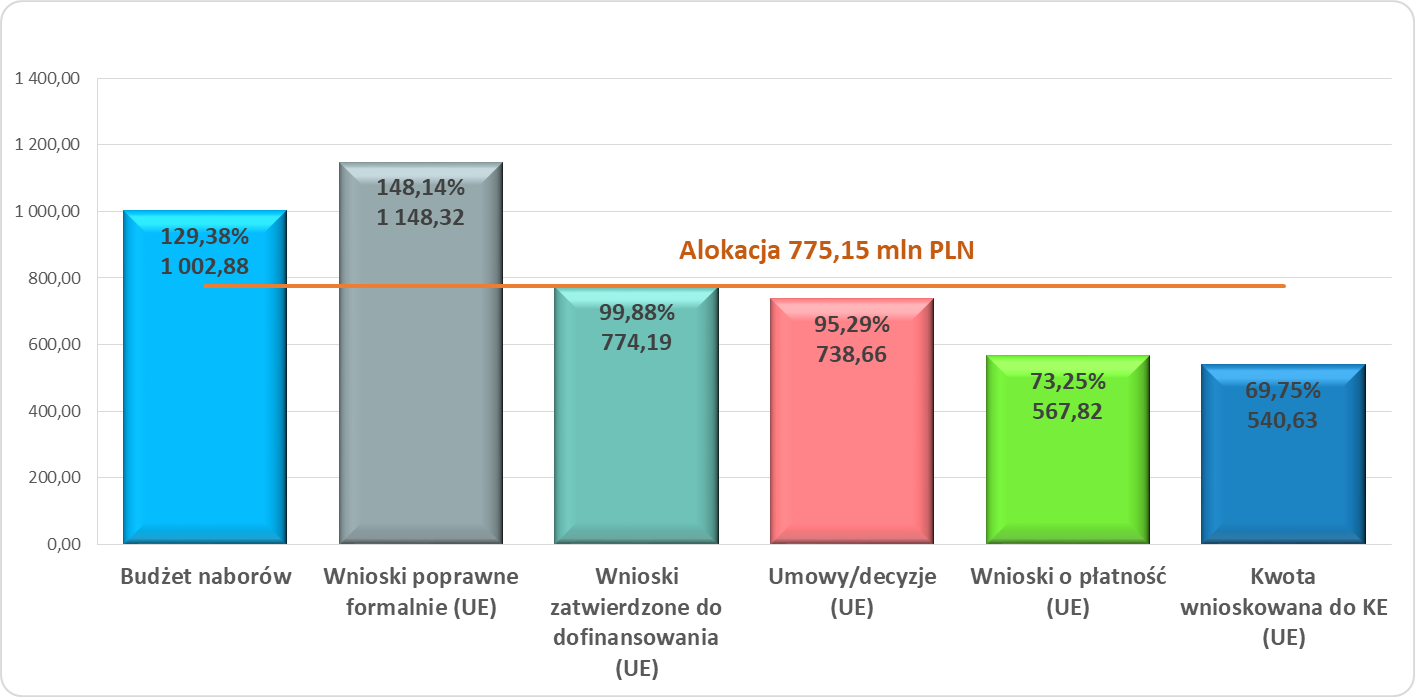 Źródło danych: Opracowanie własne na podstawie SL2014 – stan na dzień 30.06.2022 r.Dotychczasowe efekty realizacji projektów (wartości z wniosków o płatność pośrednią)Objęto wsparciem łącznie 48 176 osób zagrożonych ubóstwem lub wykluczeniem społecznym 
(w tym w ramach PI 9i: 6 740 osób usługami aktywnej integracji, w ramach PI 9iv: 16 169 osób usługami społecznymi świadczonymi w interesie ogólnym i 18 344 osoby usługami zdrowotnymi, w ramach PI 9v: 6 923 osoby);Spośród osób zagrożonych ubóstwem lub wykluczeniem społecznym objętych wsparciem 
w programie 1 695 osób zaczęło poszukiwać pracy po opuszczeniu programu, 2 378 osób podjęło pracę po opuszczeniu programu (łącznie z pracującymi na własny rachunek) oraz 2 962 osób uzyskało kwalifikacje lub nabyło kompetencje po opuszczeniu programu;Wsparto 3 689 miejsc świadczenia usług społecznych, istniejących po zakończeniu projektów (96% celu końcowego);Utworzono 2 376 miejsc pracy w przedsiębiorstwach społecznych, co stanowi 220% celu końcowego;18 961 osób z niepełnosprawnościami zostało objętych wsparciem (w ramach PI 9i – 3 128 osób, PI 9iv – 14 207 osób, PI 9v – 1 626 osób).3.9 Oś priorytetowa IX. Jakość edukacji i kompetencji w regionieAlokacja Źródło danych: Szczegółowy Opis Osi Priorytetowych Regionalnego Programu Operacyjnego Województwa Podkarpackiego na lata 2014-2020 z dnia 31.05.2022 r.Ogłoszone nabory wniosków o dofinansowanie (bez naborów o statusie „unieważniony”)Źródło danych: SL2014 – stan na dzień 30.06.2022 r.*Zsumowane kwoty budżetów ogłaszanych naborówWnioski o dofinansowanie poprawne pod względem formalnym Źródło danych: SL2014 – stan na dzień 30.06.2022 r.Wnioski zatwierdzone do dofinansowania i umowy o dofinansowanieŹródło danych: SL2014 – stan na dzień 30.06.2022 r.* Wartość ogółem oraz wartość wkładu UE z ostatnich aktualnych wersji umówWnioski o płatnośćŹródło danych: SL2014 – stan na dzień 30.06.2022 r.Podsumowanie 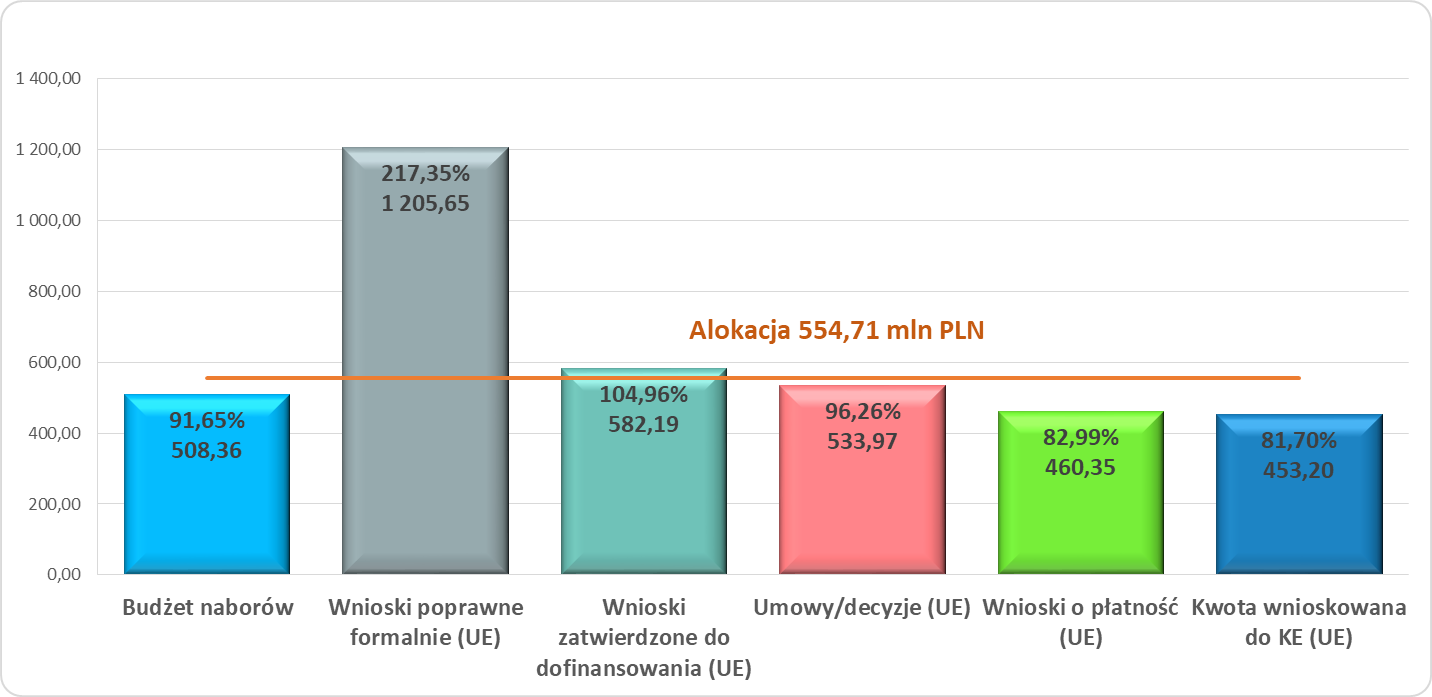 Źródło danych: Opracowanie własne na podstawie SL2014 – stan na dzień 30.06.2022 r.Dotychczasowe efekty realizacji projektów (wartości z wniosków o płatność pośrednią)Dofinansowano 7 851 miejsc wychowania przedszkolnego, co stanowi ponad 145% celu końcowego;Wsparto 62 907 uczniów w zakresie rozwijania kompetencji kluczowych lub umiejętności uniwersalnych, w postaci m.in. zajęć dydaktyczno-wyrównawczych i rozwijających w szkołach (niemal 114% celu końcowego);Wyposażono 491 szkół i placówek systemu oświaty w sprzęt TIK do prowadzenia zajęć edukacyjnych (niemal 102% celu końcowego); Doposażono 194 szkół i placówek kształcenia zawodowego w sprzęt i materiały dydaktyczne niezbędne do realizacji kształcenia zawodowego, co stanowi niemal 111% celu końcowego;15 435 uczniów szkół i placówek kształcenia zawodowego uczestniczyło w stażach i praktykach 
u pracodawców, co stanowi ponad 103% celu końcowego;30 653 osób uczestniczyło w pozaszkolnych formach kształcenia (niemal 121% celu końcowego);Wsparciem stypendialnym objęto 5 198 zdolnych uczniów.3.10 Oś priorytetowa X. Pomoc technicznaAlokacja Źródło danych: Szczegółowy Opis Osi Priorytetowych Regionalnego Programu Operacyjnego Województwa Podkarpackiego na lata 2014-2020 z dnia 31.05.2022 r.Ogłoszone nabory wniosków o dofinansowanie (bez naborów o statusie „unieważniony”)Źródło danych: SL2014 – stan na dzień 30.06.2022 r.*Zsumowane kwoty budżetów ogłaszanych naborówWnioski o dofinansowanie poprawne pod względem formalnym Źródło danych: SL2014 – stan na dzień 30.06.2022 r.Wnioski zatwierdzone do dofinansowania i umowy o dofinansowanieŹródło danych: SL2014 – stan na dzień 30.06.2022 r.* Wartość ogółem oraz wartość wkładu UE z ostatnich aktualnych wersji umówWnioski o płatność Źródło danych: SL2014 – stan na dzień 30.06.2022 r.Podsumowanie 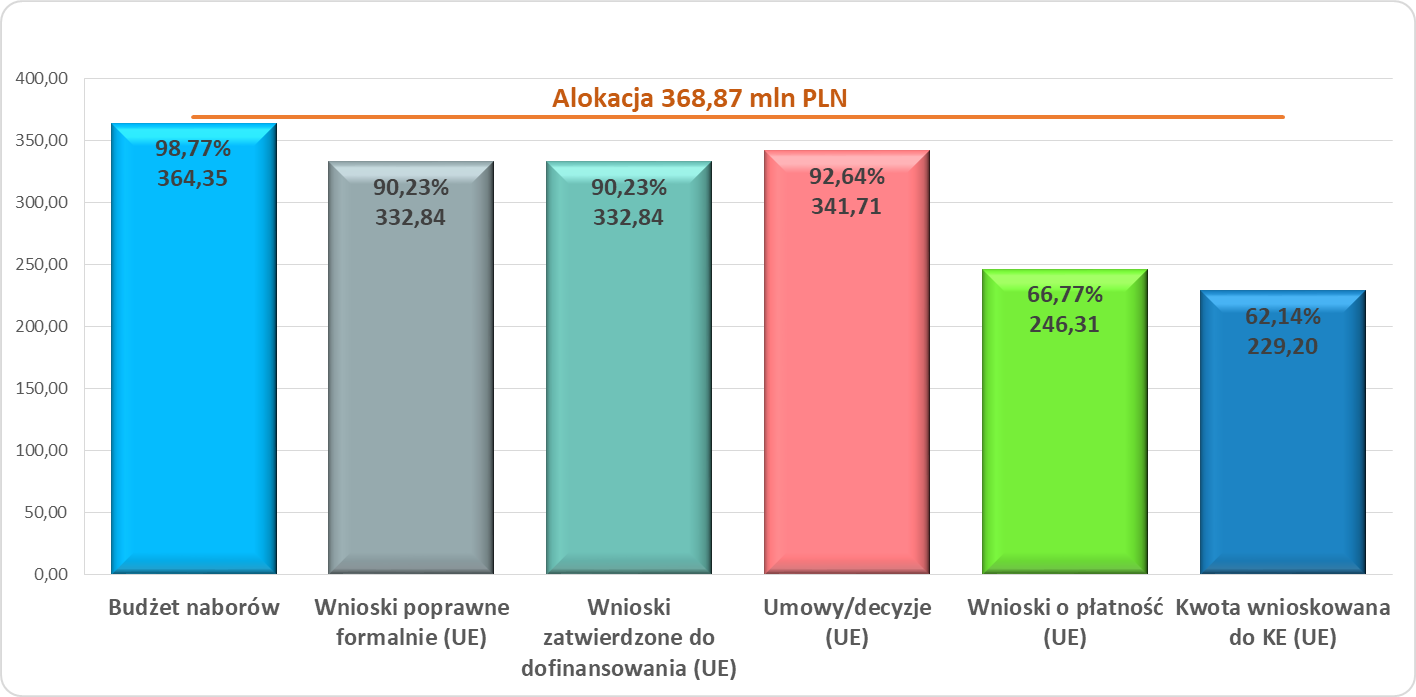 Źródło danych: Opracowanie własne na podstawie SL2014 – stan na dzień 30.06.2022 r.3.11 Oś priorytetowa XI. REACT-EUAlokacja Źródło danych: Szczegółowy Opis Osi Priorytetowych Regionalnego Programu Operacyjnego Województwa Podkarpackiego na lata 2014-2020 z dnia 31.05.2022 r.Ogłoszone nabory wniosków o dofinansowanie (bez naborów o statusie „unieważniony”)Źródło danych: SL2014 – stan na dzień 30.06.2022 r.*Zsumowane kwoty budżetów ogłaszanych naborówWnioski o dofinansowanie poprawne pod względem formalnym Źródło danych: SL2014 – stan na dzień 30.06.2022 r.Wnioski zatwierdzone do dofinansowania i umowy o dofinansowanieŹródło danych: SL2014 – stan na dzień 30.06.2022 r.* Wartość ogółem oraz wartość wkładu UE z ostatnich aktualnych wersji umówWnioski o płatność Źródło danych: SL2014 – stan na dzień 30.06.2022 r.Podsumowanie 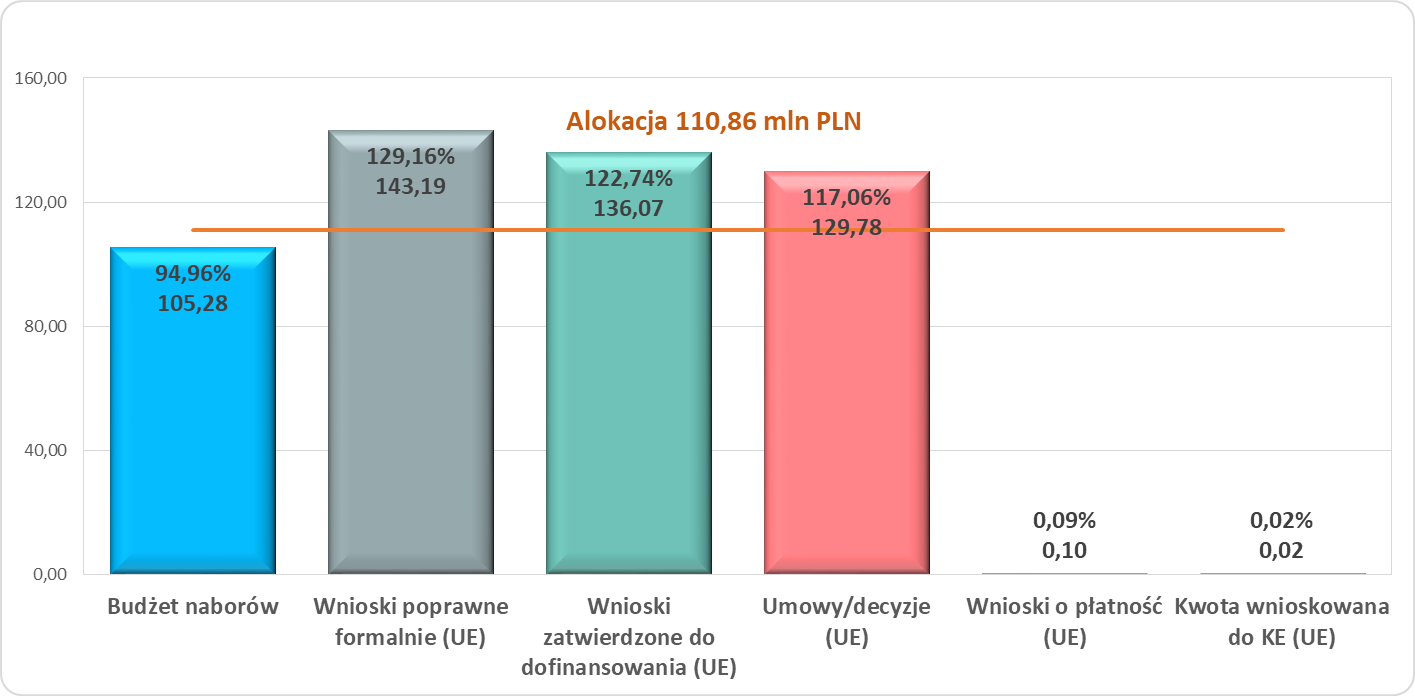 Źródło danych: Opracowanie własne na podstawie SL2014 – stan na dzień 30.06.2022 r.3.12 Oś priorytetowa XII. Pomoc techniczna REACT-EUAlokacja Źródło danych: Szczegółowy Opis Osi Priorytetowych Regionalnego Programu Operacyjnego Województwa Podkarpackiego na lata 2014-2020 z dnia 31.05.2022 r.Ogłoszone nabory wniosków o dofinansowanie (bez naborów o statusie „unieważniony”)Źródło danych: SL2014 – stan na dzień 30.06.2022 r.Wg. stanu na koniec lipca 2022 r. zakontraktowano złożony w ramach naboru projekt o wartości wkładu UE 4 464 999,99 PLN (wartość ogółem – 5 252 941,17 PLN) - tj. 94,56% alokacji osi priorytetowej.4.	Zasada automatycznego anulowania zobowiązań (n+3)Zgodnie z art. 136 Rozporządzenia ogólnego Komisja anuluje każdą część kwoty w ramach programu operacyjnego, która nie została wykorzystana na początkową i roczną płatność zaliczkową oraz płatności okresowe do dnia 31 grudnia trzeciego roku budżetowego następującego po roku, w którym podjęto zobowiązanie budżetowe w ramach programu operacyjnego, lub w odniesieniu do której wniosek o płatność sporządzony, zgodnie z art. 131 nie został przesłany zgodnie z art. 135. Ta część zobowiązań, która pozostaje otwarta na dzień 31 grudnia 2023 r., zostaje anulowana, jeżeli któryś z dokumentów wymaganych na mocy art. 141 ust. 1 nie został przekazany Komisji w terminie określonym w art. 141 ust. 1.Wg stanu na 30 czerwca 2022 r. poziom certyfikacji środków (kwota wnioskowana do KE) wyniósł 83% alokacji RPO WP (przyrost o 5 p.p w stosunku do roku 2021), a prognozę WoP do KE zrealizowano na poziomie 49,40% (115,36 mln EUR). Minimalny próg certyfikacji (1,22 mld EUR) wymagany dla realizacji zasady n+3 na koniec 2022 r. osiągnięto na poziomie 145,85%.5.	Informacje dodatkowe5.1	Projekty pozakonkursoweWg informacji na dzień 30.06.2022 r., w ramach środków EFRR zaplanowano 70 projektów pozakonkursowych, w tym 15 projektów w formule ZIT, dla których szacowana wartość EFRR wynosi 2 748 322 572,58 PLN, co stanowi 38,59% całej alokacji środków EFRR.Zgodnie z danymi z SL2014 do dnia 30.06.2022 r. ze środków EFRR zakontraktowano 70 projektów pozakonkursowych (Osie priorytetowe I-VI). Łączna wartość dofinansowania projektów pozakonkursowych zakontraktowanych EFRR wynosi 2 415 341 045,66 PLN (w tym 15 projektów ZIT), co stanowi 87,88% alokacji środków EFRR dla trybu pozakonkursowego w ramach RPO WP 2014-2020.Kwota dofinansowania wydatków ze środków EFRR objętych wnioskami o płatność wg stanu na koniec czerwca 2022r.  wyniosła 1 862 440 209,49 PLN, co stanowi 77,11% wydatkowania środków z zawartych umów. W podziale na osie priorytetowe I – VI przedstawia się to następująco: * zgodnie z danymi SZOOP RPO WP 2014-2020 z dnia 31 maja 2022r. oraz zgodnie z kursem EUR z 29 czerwca 2022 r. wynoszącym 4,6869 
**zgodnie z Uchwałą Zarządu Województwa Podkarpackiego nr 338/6611/21 z dnia 23 listopada 2021 r.
***źródło danych: SL2014 - stan na dzień 30.06.2022 r.Ze środków EFS do dnia 30.06.2022 r. r. zakontraktowano 184 projekty pozakonkursowe, dla których wartość wkładu UE na umowach obowiązujących wynosi 387 498 410,83 PLN.Projekty pozakonkursowe EFRR (bez projektów ZIT)OP I – Konkurencyjna i innowacyjna gospodarka * zgodnie z danymi SZOOP RPO WP 2014-2020 z dnia 31 maja 2022r. oraz zgodnie z kursem EUR z 29 czerwca 2022 r. wynoszącym 4,6869 
** źródło danych: SL2014 - stan na dzień 30.06.2022 r.Projekt pn. Inteligentne specjalizacje - narzędzie wzrostu innowacyjności i konkurencyjności województwa podkarpackiego:Działanie 1.2 Badania przemysłowe, prace rozwojowe oraz ich wdrożenia typ 4 - aktualna wartość EFRR 5 240 500,00 PLN - podpisana umowa w dniu 7.03.2017 r.Projekt pn. Podkarpackie Centrum Innowacji:Działanie 1.2 Badanie przemysłowe, prace rozwojowe oraz ich wdrożenie typ 5 - aktualna wartość EFRR 100 000 000,00 PLN – umowa podpisana w dniu 29.12.2017 r.Projekt pn. Podkarpacka Platforma Wsparcia Biznesu:Działanie 1.3 Promowanie przedsiębiorczości – aktualna wartość EFRR 24 818 381,52 PLN - typ 3 - umowa podpisana w dniu 28.11.2017 r.Projekt pn. Promocja Gospodarcza Województwa Podkarpackiego:Działanie 1.3 Promowanie przedsiębiorczości - aktualna wartość EFRR 48 537 400,00 PLN - typ 4 - umowa podpisana w dniu 23.12.2016 r. W Informacji uwzględniono kwotę po podpisaniu aneksu w dniu 28.06.2022r. zgodnie z danymi zawartymi SL2014.1 projekt Banku Gospodarstwa Krajowego (Instrumenty Finansowe) Poddziałanie 1.4.2 Instrumenty finansowe - aktualna wartość EFRR 448 334 087,92 PLN - umowa podpisana w dniu 30.11.2016 r.OP IV – Ochrona środowiska naturalnego i dziedzictwa kulturowego* zgodnie z danymi SZOOP RPO WP 2014-2020 z dnia 31 maja 2022r. oraz zgodnie z kursem EUR z 29 czerwca 2022 r. wynoszącym 4,6869
** źródło danych: SL2014 - stan na dzień 30.06.2022 r.Działanie 4.5 Różnorodność biologicznaAlokacja: 640 081,93 EUR, tj. 3 000 000,00 PLN. 1 zakontraktowany projekt samorządu województwa koordynowany przez Departament Ochrony Środowiska pn. ,, Analiza problemu ochrony bioróżnorodności w kontekście unieszkodliwiania ścieków komunalnych oraz konieczności zapewnienia ludności wody właściwej jakości na terenie województwa podkarpackiego w szczególności na obszarach cennych przyrodniczo” - aktualna wartość dofinansowania EFRR 430 500,00 PLN. Umowa zawarta w dniu 27.05.2021 r. OP V – Infrastruktura komunikacyjna* zgodnie z danymi SZOOP RPO WP 2014-2020 z dnia 31 maja 2022r. oraz zgodnie z kursem EUR z 29 czerwca 2022 r. wynoszącym 4,6869 
** źródło danych: SL2014 - stan na dzień 30.06.2022 r. r.29 projektów samorządu województwa, koordynowanych przez Departament Dróg i Publicznego Transportu Zbiorowego. 1 projekt Gminy Tarnobrzeg - „Budowa obwodnicy miasta Tarnobrzega”Wszystkie projekty zidentyfikowane zostały zapisane w załączniku nr 5 do SzOOP RPO WP 2014 – 2020. Alokacja na Działanie 5.1 Infrastruktura drogowa – 211 547 013 EUR, (85% alokacji na drogi wojewódzkie) – EFRR 179 814 961,05 EUR, tj. 842 774 740,95PLN.* zgodnie z danymi SZOOP RPO WP 2014-2020 z dnia 31 maja 2022r. oraz zgodnie z kursem EUR z 29 czerwca 2022 r. wynoszącym 4,6869
** źródło danych: SL2014 - stan na dzień 30.06.2022 r.Alokacja na działanie 5.3 Infrastruktura kolejowa EFRR 128 969 741 EUR, tj. 604 458 279,09PLN. Działanie 5.3 Infrastruktura kolejowa: 1 zakontraktowany projekt samorządu województwa koordynowany przez Departament Dróg
 i Publicznego Transportu Zbiorowego – „Zakup taboru kolejowego do wykonywania przewozów pasażerskich na terenie Województwa Podkarpackiego”, projekt wybrany do dofinansowania, umowa podpisana w dniu 20.12.2016 r. na wartość EFRR 108 940 250 PLN.Podpisanych 5 umów z PKP PLK S.A. oraz 1 umowa podpisana z Powiatem Przeworskim:Rewitalizacja linii kolejowej nr 106 na odcinku Boguchwała – Czudec. Umowa podpisana w dniu 30.07.2018 r., aktualna wartość dofinansowania EFRR 31 436 364,42 PLN, Rewitalizacja linii kolejowej nr 25 na odcinku Padew - Mielec - Dębica, Etap I. Umowa podpisana w dniu 27.09.2018 r., aktualna wartość dofinansowania EFRR 203 181 804,44 PLN,Rewitalizacja linii kolejowej nr 108 na odcinku Jasło - Nowy Zagórz (dokumentacja projektowa 
+ przedprojektowa). Umowa podpisana w dniu 28.03.2019 r., aktualna wartość dofinansowania EFRR 9 024 741,04 PLN, Budowa łącznicy kolejowej Jedlicze - Szebnie (dokumentacja projektowa + przedprojektowa). Umowa podpisana w dniu 28.03.2019 r., aktualna wartość dofinansowania EFRR 3 825 000,00 PLN,Rewitalizacja linii kolejowej nr 107 Nowy Zagórz - Łupków (dokumentacja projektowa). Umowa podpisana w dniu 28.03.2019 r., aktualna wartość dofinansowania EFRR 9 095 000,00 PLN,Rewitalizacja Kolei Dojazdowej Przeworsk Wąskotorowy Dynów. Umowa podpisana w dniu 17.03.2021r., aktualna wartość dofinansowania EFRR 15 344 200,00 PLN.Projekt samorządu województwa koordynowany przez Departament Dróg i Publicznego Transportu Zbiorowego – „Zakup taboru kolejowego do wykonywania przewozów pasażerskich na terenie Województwa Podkarpackiego – etap II”. W dniu 29.07.2022r. został złożony wniosek o dofinansowanie na wartość EFRR 93 305 350 PLN. Realizacja inwestycji planowana na I kwartał 2022 – IV 2023 r. OP VI – Spójność przestrzenna i społeczna* zgodnie z danymi SZOOP RPO WP 2014-2020 z dnia 31 maja 2022r. oraz zgodnie z kursem EUR z 29 czerwca 2022 r. wynoszącym 4,6869
** źródło danych: SL2014 - stan na dzień 30.06.2022 r.Alokacja na Poddziałanie 6.2.1 Infrastruktura ochrony zdrowia dla trybu pozakonkursowego: 
36 629 883 EUR, tj. 171 680 598,68PLN. Podpisano 6 umów:1 projekt Kliniczny Szpital Wojewódzki nr 1 im. F. Chopina w Rzeszowie - Rozbudowa Kliniki Hematologii oraz Kliniki Nefrologii ze Stacją Dializ Klinicznego Szpitala Wojewódzkiego nr 1 im. F. Chopina w Rzeszowie, aktualna wartość EFRR 45 012 212,60 PLN, umowa zawarta w dniu 27.09.2017 r.1 projekt Wojewódzkiego Szpitala im. Zofii z Zamoyskich Tarnowskiej w Tarnobrzegu - Poprawa dostępności do leczenia onkologicznego mieszkańców województwa podkarpackiego. Rozwój Centrum Onkologicznego Wojewódzkiego Szpitala im. Zofii z Zamoyskich Tarnowskiej w Tarnobrzegu, aktualna wartość dofinansowania EFRR 36 610 187,99 PLN, umowa zawarta w dniu 30.08.2017 r. 1 projekt Wojewódzkiego Szpitala Podkarpackiego im. Jana Pawła II w Krośnie - Regionalne Centrum Południowego Podkarpacia Kobieta i Dziecko - wysokospecjalistyczna opieka zdrowotna, aktualna wartość dofinansowania EFRR 13 241 541,92 PLN, umowa zawarta w dniu 28.04.2017 r.1 projekt Wojewódzkiego Szpitala im. Św. Ojca Pio w Przemyślu - Koordynowana opieka kardiologiczna w Szpitalu Wojewódzkim im. Św. Ojca Pio w Przemyślu, aktualna wartość dofinansowania EFRR 10 217 554,47 PLN, umowa zawarta w dniu 28.07.2017 r.1 projekt Klinicznego Szpitala Wojewódzkiego nr 1 im. F. Chopina w Rzeszowie – Profilaktyka, diagnostyka i kompleksowe leczenie chorób układu oddechowego z chirurgicznym i chemicznym leczeniem nowotworów klatki piersiowej na oddziałach klinicznych oraz rehabilitacją, aktualna wartość dofinansowania EFRR 59 259 403,99 PLN, umowa zawarta w dniu 20.12.2018 r.1 projekt Klinicznego Szpitala Wojewódzkiego Nr 2 im. Św. Jadwigi Królowej w Rzeszowie, 
tj.: Poprawa jakości i dostępności do świadczeń medycznych w Klinicznym Szpitalu Wojewódzkim Nr 2 im. Św. Jadwigi Królowej w Rzeszowie, aktualna wartość dofinansowania EFRR 19 365 071,45 PLN, umowa zawarta w dniu 29.11.2019 r.* zgodnie z danymi SZOOP RPO WP 2014-2020 z dnia 31 maja 2022r. oraz zgodnie z kursem EUR z 29 czerwca 2022 r. wynoszącym 4,6869
** źródło danych: SL2014 stan na dzień 30.06.2022 r.Poddziałanie 6.4.2 Kształcenie zawodowe i ustawiczne oraz PWSZ.Alokacja: 9 697 773 EUR, tj. 45 452 492,27PLN. Niżej wymienione projekty zostały zrealizowane w ramach ww. poddziałania.1 projekt Państwowej Wyższej Szkoły Zawodowej im. Stanisława Pigonia w Krośnie - „Rozbudowa i wyposażenie infrastruktury laboratoryjnej PWSZ w Krośnie” - aktualna wartość dofinansowania EFRR 19 235 496,56 PLN. Umowa zawarta w dniu 22.12.2017 r.1 projekt Państwowej Wyższej Szkoły Techniczno-Ekonomicznej im. ks. B. Markiewicza w Jarosławiu 
- „Rozbudowa bazy dydaktycznej PWSTE w Jarosławiu w celu dostosowania efektów kształcenia
do wymogów stawianych przez rynek pracy” - aktualna wartość dofinansowania EFRR 10 147 195,49 PLN. Umowa zawarta w dniu 30.11.2017 r.1 projekt Państwowej Wyższej Szkoły Zawodowej im. prof. Stanisława Tarnowskiego w Tarnobrzegu 
- „Utworzenie i wyposażenie Akademickiego Centrum Kształcenia Praktycznego” - aktualna wartość dofinansowania EFRR 613 420,93 PLN. Umowa zawarta w dniu 28.02.2018 r.1 projekt Państwowej Wyższej Szkoły Wschodnioeuropejskiej w Przemyślu pn. „Wyposażenie pracowni w Instytucie Nauk Technicznych oraz Instytucie Sztuk Projektowych wraz z adaptacją pomieszczeń oraz rozwój kształcenia na odległość w PWSW w Przemyślu” - aktualna wartość dofinansowania EFRR 3 462 696,54 PLN. Umowa zawarta w dniu 22.11.2018 r.1 projekt Państwowej Wyższej Szkoły Zawodowej im. Jana Grodka w Sanoku pn. „Budowa Centrum Symulacji Medycznej dla kierunków: pielęgniarstwo i ratownictwo medyczne oraz wyposażenie pracowni i laboratoriów dla kierunku mechanika i budowa maszyn w PWSZ im. Jana Grodka w Sanoku” - aktualna wartość dofinansowania EFRR 12 748 850,34 PLN. Umowa zawarta w dniu 26.04.2019 r. * zgodnie z danymi SZOOP RPO WP 2014-2020 z dnia 31 maja 2022r. oraz zgodnie z kursem EUR z 29 czerwca 2022 r. wynoszącym 4,6869
** źródło danych: SL2014 - stan na dzień 30.06.2022 r.Podziałanie 6.4.4 Instytucje popularyzujące naukę.Alokacja: 17 012 562 EUR, tj. 79 736 176,84 PLN. 1 projekt Wojewódzkiego Domu Kultury w Rzeszowie pn. ,,Utworzenie podkarpackiego centrum nauki” – aktualna wartość dofinansowania EFRR 76 303 848,33PLN. Umowa zawarta w dniu 16.09.2019 r. Projekty pozakonkursowe EFS Zgodnie z danymi z SL2014 do dnia 30.06.2022 r. r. ze środków EFS, w wyniku zakończonych 26 naborów pozakonkursowych, zakontraktowane zostały 184 projekty pozakonkursowe, dla których łączne wartości z obowiązujących umów przedstawiają się następująco:wartość ogółem: 455 880 483,82 PLN,dofinansowanie: 451 914 643,17 PLN, wkład UE: 387 498 410,83 PLN.* zgodnie z danymi SZOOP RPO WP 2014-2020 z dnia 31 maja 2022r. oraz zgodnie z kursem EUR z 29 czerwca 2022 r. wynoszącym 4,6869
** źródło danych: SL2014 - stan na dzień 30.06.2022 r.Wkład UE stanowi:17,36 % całej alokacji EFS dla Osi priorytetowych VII, VIII i IX (zarówno na projekty realizowane w trybie konkursowym jak i pozakonkursowym, dla których alokacja wynosi 2 418 550 757,75 PLN zgodnie z kursem EUR 4,6869;92,29 % wykorzystania alokacji przeznaczonej na projekty realizowane w trybie pozakonkursowym w w/w Osiach priorytetowych (Alokacja środków EFS w RPO WP 2014-2020 na projekty pozakonkursowe w OP VII, VIII i IX wynosi 419 851 841,15 PLN zgodnie z kursem EUR 4,6869). Liczba oraz wartości projektów zakontraktowanych w podziale na osie priorytetowe VII, VIII, IX finansowane z EFS w ramach RPO WP 2014-2020 (zgodnie z danymi SL2014 według stanu na dzień 30.06.2022 r.)* źródło danych: SL2014 - stan na dzień 30.06.2022 r. zgodnie z kursem EUR z 29 czerwca 2022 r. wynoszącym 4,6869Instrumenty finansowe – projekty pozakonkursowe – stan realizacjiProjekty pozakonkursowe z zakresu IF w ramach RPO WP 2014 - 2020Instrumenty Finansowe (IF) są przypisane do dwóch priorytetów inwestycyjnych PI 3c w Poddziałaniu 1.4.2 Instrumenty Finansowe (EFRR) oraz PI 8iii w Działaniu 7.3 Wsparcie rozwoju przedsiębiorczości poprzez pożyczki (EFS).Alokacja przypisana dla danego PI przedstawia się następująco:Poddziałanie 1.4.2 Instrumenty Finansowe - PI 3c - 100 884 209 EUR (472 834 199,16PLN) - Europejski Fundusz Rozwoju Regionalnego (EFRR).Działanie 7.3 Wsparcie rozwoju przedsiębiorczości poprzez pożyczki - PI 8iii – 5 730 000,00 EUR 
(26  855 937,00 PLN) – Europejski Fundusz Społeczny (EFS), przy czym trwa procedura zmiany dokumentacji programowej, która obejmie m.in. zmniejszenie alokacji na IF w Działaniu 7.3 o 50%, tj. do poziomu 2 865 000,00 EUR (13 427 968,50 PLN) zgodnie z decyzją Zarządu Województwa Podkarpackiego w Rzeszowie z dnia 01.02.2022r.Podmiot wdrażający – Menadżer Funduszu Funduszy, podmiot będący beneficjentem w rozumieniu art. 2 pkt. 10 rozporządzenia ogólnego nr 1303/2013 - Bank Gospodarstwa Krajowego. Schemat finansowania: 85 % - UE, 10 % - BP, 5% - wkład zabezpieczony przez BGK na poziomie Pośredników Finansowych.Projekt „Wdrażanie Instrumentów Finansowych w Działaniu 1.4 Wsparcie MŚP, Podziałaniu 1.4.2 Instrumenty Finansowe” (Oś I, Poddziałanie 1.4.2 w ramach EFRR)Termin realizacji projektu: 30.11.2016 – 31.12.2023Umowa o finansowanie podpisana 30.11.2016 r., aneksowana:27.11.2018 r. (z uwagi na RODO), 13.08.2019 r. (zwiększenie wartości wkładu Programu o 34 652 551,27 PLN), 13.05.2020 r. (zwiększenie wartości wkładu Programu o 220 000 000,00 PLN na potrzeby niwelowania skutków COVID-19), 29.12.2020 r. (ws. nadkontraktacji i zmiany w monitorowaniu wsparcia przeznaczonego na niwelowanie skutków COVID-19), 13.04.2021 r. (wprowadzenie dodatkowego rachunku bankowego IZ),03.06.2022 r. (zmiany zapisów w zakresie terminu przekazania Polityki Wyjścia – najpóźniej na 6 miesięcy przed zakończeniem projektu; zmiany wskaźników projektu; zmiany umożliwiające dalsze powierzenie przez Pośredników Finansowych powierzonych do przetwarzania danych osobowych).Aktualna wartość całkowitych wydatków kwalifikowanych projektu: 488 628 338,73 PLN, w tym:wkład EFRR: 448 334 087,92 PLN,wkład krajowy z Budżetu Państwa: 26 862 833,87 PLN,wkład prywatny wnoszony na poziomie pośredników finansowych: 13 431 416,94 PLN.Produkty finansowe:W zakresie Strategii Inwestycyjnej w 2020 r. wprowadzono nowy produkt płynnościowy - pożyczkę płynnościową, która została skierowana dla przedsiębiorców, aby umożliwić im utrzymanie bieżącej płynności w zakresie prowadzonej przez nich działalności gospodarczej w okresie trwającej epidemii związanej z COVID-19. Na pożyczkę płynnościową skierowano 220 000 000 PLN. Pożyczka płynnościowa umożliwia sfinansowanie bieżących wydatków obrotowych m.in. wynagrodzenia pracowników (w tym także składowe należne ZUS, US), zobowiązania publiczno-prawne ostatecznego odbiorcy, spłatę zobowiązań handlowych, pokrycie kosztów użytkowania infrastruktury itp., zatowarowanie, półprodukty itp., wydatki niezbędne do zapewnienia ciągłości działania odbiorcy i nieopłacone na dzień 1 lutego 2020 r.*Po zmianie analizy ex ante i Strategii Inwestycyjnej oraz aneksach do Umów Operacyjnych. Możliwość sfinansowania kapitału obrotowego do wysokości 50% wartości pożyczki. Dla przedsiębiorców dotkniętych skutkami COVID-19, w ramach komponentu standardowego dopuszczalne jest finansowanie kapitału obrotowego do wysokości 100% wartości pożyczki, w tym również kosztów bieżących związanych z prowadzeniem działalności gospodarczej z wyłączaniem spłat zobowiązań publiczno-prawnych Ostatecznego Odbiorcy oraz refinansowaniem jakichkolwiek pożyczek, kredytów lub rat leasingowych. Brak możliwości sfinansowania kapitału obrotowego w ramach komponentu innowacyjnego.Stan wdrażania projektu na dzień 30.06.2022 r. na podstawie informacji przesłanych przez Beneficjenta – BGK: Liczba zawartych Umów Inwestycyjnych – 2 118 szt. na łączną kwotę 451 631 303,56 PLN (z czego wypłacono ostatecznym odbiorcom 451 631 303,56 PLN), w tym: udział EFRR – 408 439 589,33 PLN, tj. 91,10% zakontraktowanej wartości (środki wypłacone to
408 439 589,31 PLN), udział Budżetu Państwa – 23 934 069,23 PLN, tj. 89,10% zakontraktowanej wartości (środki wypłacone to 23 934 069,24 PLN),pożyczka płynnościowa – 827 szt. na łączną kwotę 205 000 000 (EFRR),pożyczka standardowa (cel płynnościowy) – 41 szt. na łączną kwotę 9 255 000,00 PLN, w tym udział EFRR – 7 970 315,80 PLN i udział budżetu państwa – 937 684,20 PLN,„Liczba przedsiębiorstw wspartych za pośrednictwem instrumentów finansowych (szt.)” (niepowtarzających się NIP-ów) – 1 712 szt., tj. 130,49 % docelowej wartości, która wynosi obecnie 1 312 szt.Wybór Pośredników Finansowych:Podpisano 13 umów operacyjnych z 9 Pośrednikami Finansowymi wdrażającymi komponent standardowo – innowacyjny na łączną wartość wkładu EFRR i Budżetu Państwa 244 000 000,00 PLN oraz 7 umów operacyjnych z 6 Pośrednikami Finansowymi wdrażającymi pożyczkę płynnościową na łączną wartość wkładu EFRR 205 000 000,00 PLN.Projekt „Wsparcie rozwoju przedsiębiorczości poprzez pożyczki” (Oś VII, Działanie 7.3 w ramach EFS)Termin realizacji projektu: 01.12.2016 – 30.11.2023 Umowa o finansowanie podpisana 30.11.2016 r., aneksowana w dniu 27.12.2019 r. (skrócenie okresu realizacji projektu o 1 miesiąc oraz rozszerzenie grupy docelowej zgodnie z zapisami zaktualizowanej w styczniu 2019 r. Strategii Inwestycyjnej oraz zapisami SZOOP RPO WP na lata 2014-2020) oraz 15.07.2022r. (zmniejszenie wartości projektu o 50%).Aktualna wartość projektu uwzględniająca zmniejszenie budżetu projektu o 50% na podstawie decyzji Zarządu Województwa Podkarpackiego w Rzeszowie z dnia 01.02.2022r. to 14 597 006,47 PLN, w tym:wkład EFS: 12 407 455,49 PLN,wkład krajowy z Budżetu Państwa: 1 459 700,65 PLN,wkład prywatny wnoszony na poziomie pośredników finansowych: 729 850,33 PLN.Produkty finansowe:mikropożyczka na rozpoczęcie działalności gospodarczej:kwota pożyczki - do 80 tys. PLN, okres finansowania - do 84 miesięcy, karencja w spłacie kapitału - do 12 miesięcy.Stan wdrażania projektu na dzień 30.06.2022 r. na podstawie informacji przesłanych przez Beneficjenta – BGK: Liczba zawartych Umów Inwestycyjnych - 119 szt. na łączną kwotę 7 925 200,00 PLN (z czego wypłacono ostatecznym odbiorcom 7 765 200,00 PLN), w tym:udział środków EFS – 6 597 833,77 PLN, tj. 53,18% zakontraktowanej wartości (środki wypłacone to 
6 466 128,51 PLN)udział Budżetu Państwa – 776 216,02 PLN, tj. 53,18% zakontraktowanej wartości (środki wypłacone to 760 721,28 PLN)Liczba osób, które skorzystały z instrumentów zwrotnych na podjęcie działalności gospodarczej w Programie –  119 os., tj. 77,78% docelowej wartości, która wynosi obecnie 153 os.Wybór Pośredników Finansowych:Podpisano 7 umów operacyjnych z 5 Pośrednikami Finansowymi na podstawie których wypłacono łącznie wszystkim Pośrednikom Finansowym kwotę 11 781 349,19 PLN. Projekty pozakonkursowe Zintegrowane Inwestycje Terytorialne (ZIT)Rzeszowskiego Obszaru FunkcjonalnegoZgodnie z zapisami Umowy Partnerstwa ZIT „wojewódzki” w województwie podkarpackim realizowany jest na terenie Rzeszowskiego Obszaru Funkcjonalnego (ROF), który obejmuje ośrodek wojewódzki Rzeszów i obszar sąsiadujących 12 gmin: Głogowa Małopolskiego, Trzebowniska, Czarnej, Łańcuta, Chmielnika, Krasnego, Tyczyna, Lubeni, Czudca, Boguchwały, Świlczy oraz Miasta Łańcuta. Instytucja Zarządzająca RPO WP 2014-2020 w dniu 29.01.2016r. zawarła ze Stowarzyszeniem Rzeszowskiego Obszaru Funkcjonalnego Porozumienie w sprawie powierzenia zadań Instytucji Pośredniczącej z zakresu realizacji instrumentu Zintegrowane Inwestycje Terytorialne w ramach Regionalnego Programu Operacyjnego Województwa Podkarpackiego na lata 2014–2020. Ponadto Instytucja Pośrednicząca Wojewódzki Urząd Pracy w Rzeszowie w dniu 03.01.2017 r. zawarła ze Stowarzyszeniem Rzeszowskiego Obszaru Funkcjonalnego Porozumienie w sprawie realizacji zadań wynikających z wdrożenia instrumentu Zintegrowane Inwestycje Terytorialne w ramach Regionalnego Programu Operacyjnego Województwa Podkarpackiego na lata 2014–2020. Aktualna Strategia ZIT ROF została pozytywnie zaopiniowana przez Zarząd Województwa Podkarpackiego w zakresie zgodności Strategii ZIT ROF z możliwościami finansowania ZIT w ramach RPO WP 2014-2020 w dniu 18.09.2018r. Natomiast w dniu 25.09.2018r. Ministerstwo Inwestycji i Rozwoju wydało pozytywną opinię w zakresie zgodności aktualnej Strategii ZIT ROF z Umową Partnerstwa oraz możliwości finansowania projektów z Krajowych Programów Operacyjnych. Alokacja środków dla ZIT wynosi 71 501 099,00 EUR, w tym 66 435 402 EUR w zakresie EFRR oraz 5 065 697 EUR w zakresie EFS. W zakresie realizacji instrumentu ZIT wszystkie projekty w obszarze EFRR podlegały identyfikacji oraz wyborowi do dofinansowania, a następnie kontraktacji w procedurze pozakonkursowej, co przyczyniało się do dłuższego procesu uzgadniania i przygotowywania zintegrowanych kompleksowych projektów realizowanych na obszarze ROF. Zakontraktowane zostało 15 planowanych do realizacji projektów pozakonkursowych. W obszarze EFS w ramach ogłaszanych konkursów w dziedzinie integracji społecznej i rynku pracy wybrano do dofinansowania 17 projektów.* zgodnie z danymi SZOOP RPO WP 2014-2020 z dnia 31 maja 2022r. oraz zgodnie z kursem EUR z 29 czerwca 2022 r. wynoszącym 4,6869**źródło danych: SL2014 – stan na dzień 30.06.2022 r.Numer i nazwa osi priorytetowejAlokacja UE[EUR]I. Konkurencyjna i innowacyjna gospodarka 377 613 153II. Cyfrowe Podkarpackie 71 076 859III. Czysta energia 253 741 612IV. Ochrona środowiska naturalnego i dziedzictwa kulturowego 185 926 434V. Infrastruktura komunikacyjna 401 743 291VI. Spójność przestrzenna i społeczna 229 415 845Suma OP I -VI (EFRR)1 519 517 194VII. Regionalny rynek pracy 232 285 393VIII. Integracja społeczna 165 385 909IX. Jakość edukacji i kompetencji w regionie 118 352 244X. Pomoc techniczna 78 703 020Suma OP VII-X (EFS)594 726 566XI. REACT-EU23 653 856XII. Pomoc techniczna – REACT-EU985 577Suma OP XI-XII (EFRR)24 639 433Razem:2 138 883 193Numer Osi priorytetowejLiczba wniosków poprawnych pod względem formalnymWkład UE we wnioskach poprawnych formalnie[PLN]Wkład UE we wnioskach poprawnych formalnie, jako % alokacjiOś I1 8463 427 079 768,24193,64%Oś II76331 964 408,0099,65%Oś III5521 422 773 543,22119,64%Oś IV379965 469 653,98110,79%Oś V781 666 105 562,4988,48%Oś VI2921 042 351 071,8296,94%Suma OP I -VI (EFRR)3 2238 855 744 007,75124,35%Oś VII1 3542 646 436 557,81243,08%Oś VIII7251 148 317 599,43148,14%Oś IX1 3411 205 650 790,36217,35%Oś X48332 836 499,8090,23%Suma OP VII-X (EFS)3 4685 333 241 447,40191,33%Oś XI65143 187 907,85129,16%Oś XII---Suma OP XI-XII (EFRR)65143 187 907,85123,99%Razem:6 75614 332 173 363,00142,97%Numer Osi priorytetowejLiczba projektów wybranych do dofinansowaniaWkład UE w projektach wybranych do dofinansowania[PLN]Wkład UE w projektach wybranych do dofinansowania, jako % alokacji Oś I7991 488 565 450,0884,11%Oś II72326 722 140,3098,08%Oś III4381 236 768 839,76103,99%Oś IV344884 422 462,27101,49%Oś V611 560 743 112,1282,89%Oś VI277996 237 840,4492,65%Suma OP I -VI (EFRR)1 9916 493 459 844,9791,18%Oś VII560994 875 184,3091,38%Oś VIII439774 189 959,8499,88%Oś IX694582 191 224,39104,96%Oś X48332 836 499,8090,23%Suma OP VII-X (EFS)1 7412 684 092 868,3396,29%Oś XI56136 068 596,44122,74%Oś XII---Suma OP XI-XII (EFRR)56136 068 596,44117,83%Razem:3 7889 313 621 309,7492,91%Numer Osi priorytetowejLiczba zawartych umów/decyzji o dofinansowanie projektówWkład UE w zawartych umowach/ decyzjach o dofinansowanie projektów
[PLN]Wkład UE w zawartych umowach/ decyzjach o dofinansowanie projektów jako % alokacji Oś I7121 654 003 981,3093,46%Oś II70314 938 992,1094,54%Oś III4131 115 658 573,9793,81%Oś IV341801 665 427,8892,00%Oś V601 570 561 329,1283,41%Oś VI272997 651 523,5092,78%Suma OP I -VI (EFRR)1 8686 454 479 827,8790,63%Oś VII5311 045 316 325,2596,02%Oś VIII408738 660 357,8795,29%Oś IX632533 968 359,5396,26%Oś X48341 708 022,6292,64%Suma OP VII-X (EFS)1 6192 659 653 065,2795,42%Oś XI50129 776 641,93117,06%*Oś XII---Suma OP XI-XII (EFRR)50129 776 641,93117,06%Razem:3 5379 243 909 535,0792,21%Numer Osi priorytetowejLiczba zatwierdzonych wniosków o płatnośćWkład UE w zatwierdzonych wnioskach o płatność [PLN]Wkład UE w zatwierdzonych wnioskach o płatność jako % alokacji Oś I32031 394 060 528,3078,77%Oś II526254 100 023,5376,28%Oś III2094896 164 517,2275,35%Oś IV1865744 303 369,8085,41%Oś V5611 167 297 749,4861,99%Oś VI1840869 455 873,2580,86%Suma OP I -VI (EFRR)10 0895 325 382 061,5874,78%Oś VII3885839 430 182,0477,10%Oś VIII3509567 816 744,8473,25%Oś IX4782460 352 922,7582,99%Oś X310246 313 761,5466,77%Suma EFS12 4862 113 913 611,1775,84%Oś XI798 097,290,09%Oś XII---Suma OP XI-XII (EFRR)798 097,290,08%Razem:22 5827 439 393 770,0474,21%Zakontraktowane projektyZakontraktowane projektyProjekty zakończoneProjekty zakończoneProjekty w trakcie realizacjiProjekty w trakcie realizacjiliczbawkład UE [PLN]liczbawkład UE [PLN]liczbawkład UE [PLN]OP I7121 654 003 981,30591756 156 627,15121897 847 354,15OP II70314 938 992,105092 136 241,4720222 802 750,63OP III4131 115 658 573,97322812 592 659,7091303 065 914,27OP IV341801 665 427,88300674 784 626,7741126 880 801,11OP V601 570 561 329,1241936 284 425,1819634 276 903,94OP VI272997 651 523,50243578 652 824,7029418 998 698,80OP VII5311 045 316 325,25404754 303 663,74127291 012 661,51OP VIII408738 660 357,87244429 522 373,41164309 137 984,46OP IX632533 968 359,53564435 055 492,876898 912 866,66OP X48341 708 022,6241257 548 015,87784 160 006,75OP XI50129 776 641,9300,0050129 776 641,93OP XII00,0000,0000,00Razem:35379 243 909 535,0728005 727 036 950,867373 516 872 584,21Numer i nazwa działania/poddziałaniaAlokacja UE – EURAlokacja UE – PLNDziałanie 1.1 Wsparcie infrastruktury B+R jednostek naukowych 4 160 870,0019 501 581,60Działanie 1.2 Badania przemysłowe, prace rozwojowe oraz ich wdrożenia61 487 941,00288 187 830,67Działanie 1.3 Promowanie przedsiębiorczości 26 028 453,00121 992 756,37Działanie 1.4 Wsparcie MŚP276 028 588,001 293 718 389,10Poddziałanie 1.4.1 Dotacje bezpośrednie 175 144 379,00820 884 189,94Poddziałanie 1.4.2 Instrumenty finansowe 100 884 209,00472 834 199,16Działanie 1.5 Promowanie przedsiębiorczości – ZIT3 993 283,0018 716 118,09Działanie 1.6 Granty na kapitał obrotowy dla mikro i małych przedsiębiorstw5 914 018,0027 718 410,96Razem:377 613 153,001 769 835 086,80Numer i nazwa działania/ poddziałaniaNabory 
– liczbaKwota udostępniona w naborze[PLN]*Działanie 1.1 Wsparcie infrastruktury B+R jednostek naukowych 2150 000 000,00Działanie 1.2 Badania przemysłowe, prace rozwojowe oraz ich wdrożenia14745 000 000,00Działanie 1.3 Promowanie przedsiębiorczości 10348 000 000,00Działanie 1.4 Wsparcie MŚP8731 467 599,79Poddziałanie 1.4.1 Dotacje bezpośrednie7515 000 000,00Poddziałanie 1.4.2 Instrumenty finansowe1216 467 599,79Działanie 1.5 Promowanie przedsiębiorczości - ZIT2100 000 000,00Działanie 1.6 Granty na kapitał obrotowy dla mikro i małych przedsiębiorstw140 000 000,00Razem:372 114 467 599,79Działanie/ PoddziałanieLiczba wniosków poprawnych pod względem formalnymWartość ogółem [PLN]Wkład UE [PLN]1.1228 129 167,9018 810 242,041.2188721 980 704,93421 193 174,321.313169 201 393,56128 255 083,901.41 6405 442 790 935,442 811 668 123,081.4.11 6395 214 930 304,082 617 986 586,431.4.21227 860 631,36193 681 536,651.5232 154 032,1420 153 144,911.6140 001 377,4226 999 999,99Razem:1 8466 434 257 611,393 427 079 768,24Działanie/ PoddziałanieWnioski wybrane do dofinansowania – liczba Wnioski wybrane do dofinansowania - Wkład UE [PLN] Umowy 
o dofinansowanie – liczbaUmowy 
o dofinansowanie – Wartość ogółem [PLN]*Umowy 
o dofinansowanie - Wkład UE [PLN]*1.1218 810 242,04228 131 787,1018 617 199,051.2129284 136 823,61116418 198 232,57273 261 942,581.31099 177 469,1110133 272 518,68107 840 281,871.46551 039 287 770,425812 030 188 821,821 209 562 600,721.4.1654845 606 233,775801 541 560 483,09761 228 512,801.4.21193 681 536,651488 628 338,73448 334 087,921.5220 153 144,91232 413 018,8517 721 957,081.6126 999 999,99140 001 377,4227 000 000,00Razem:7991 488 565 450,087122 682 205 756,441 654 003 981,30Działanie/ PoddziałanieWnioski 
o płatność 
- liczbaWnioski o płatność - Wartość ogółem [PLN]Wnioski o płatność – Wkład UE [PLN]1.12222 889 410,3615 212 662,031.2762322 020 066,93195 053 322,421.314094 477 837,5577 913 835,421.42 2561 798 764 889,511 090 451 239,811.4.12 2431 310 136 550,78642 117 151,891.4.213488 628 338,73448 334 087,921.52028 218 464,8915 236 639,371.63290 524,42192 829,25Razem:3 2032 266 661 193,661 394 060 528,30Numer i nazwa działania/poddziałaniaAlokacja UE – EURAlokacja UE – PLNDziałanie 2.1 Podniesienie efektywności i dostępności e-usług71 076 859,00333 130 130,45Razem:71 076 859,00333 130 130,45Numer i nazwa działania/ poddziałaniaNabory 
– liczbaKwota udostępniona w naborze[PLN]*Działanie 2.1 Podniesienie efektywności 
i dostępności e-usług4552 790 401,00RAZEM:4552 790 401,00Działanie/ PoddziałanieLiczba wniosków poprawnych pod względem formalnymWartość ogółem [PLN]Wkład UE [PLN]2.176403 424 208,87331 964 408,00Razem:76403 424 208,87331 964 408,00Działanie/ PoddziałanieWnioski wybrane do dofinansowania – liczba Wnioski wybrane do dofinansowania - Wkład UE [PLN] Umowy 
o dofinansowanie – liczbaUmowy 
o dofinansowanie – Wartość ogółem [PLN]*Umowy 
o dofinansowanie - Wkład UE [PLN]*2.172326 722 140,3070389 909 467,02314 938 992,10Razem:72326 722 140,3070389 909 467,02314 938 992,10Działanie/ PoddziałanieWnioski 
o płatność 
- liczbaWnioski o płatność - Wartość ogółem [PLN]Wnioski o płatność – Wkład UE [PLN]2.1526316 491 088,45254 100 023,53Razem:526316 491 088,45254 100 023,53Numer i nazwa działania/poddziałaniaAlokacja UE – EURAlokacja UE – PLNDziałanie 3.1 Rozwój OZE123 250 570,00577 663 096,53Działanie 3.2 Modernizacja energetyczna budynków75 085 234,00351 916 983,23Działanie 3.3 Poprawa jakości powietrza42 629 693,00199 801 108,12Poddziałanie 3.3.1 Realizacja planów niskoemisyjnych32 604 319,00152 813 182,72Poddziałanie 3.3.2 Redukcja emisji1 654 282,007 753 454,31Poddziałanie 3.3.3 Realizacja planów niskoemisyjnych - ZIT8 371 092,0039 234 471,09Działanie 3.4 Rozwój OZE - ZIT12 776 115,0059 880 373,39Razem:253 741 612,001 189 261 561,28Numer i nazwa działania/ poddziałaniaNabory 
– liczbaKwota udostępniona w naborze[PLN]*Działanie 3.1 Rozwój OZE3215 000 000,00Działanie 3.2 Modernizacja energetyczna budynków3528 000 000,00Działanie 3.3 Poprawa jakości powietrza6242 779 825,78Poddziałanie 3.3.1 Realizacja planów niskoemisyjnych4188 000 000,00Poddziałanie 3.3.2 Redukcja emisji115 700 000,00Poddziałanie 3.3.3 Realizacja planów niskoemisyjnych - ZIT139 079 825,78Działanie 3.4 Rozwój OZE - ZIT469 446 824,13Razem:161 055 226 649,91Działanie/ PoddziałanieLiczba wniosków poprawnych pod względem formalnymWartość ogółem [PLN]Wkład UE [PLN]3.13031 096 804 510,95733 418 617,233.2185570 208 063,46399 563 282,373.357376 606 959,62231 856 058,783.3.141305 451 005,67177 552 548,753.3.21521 206 238,3716 161 030,743.3.3149 949 715,5838 142 479,293.4785 343 414,9557 935 584,84Razem:5522 128 962 948,981 422 773 543,22Działanie/ PoddziałanieWnioski wybrane do dofinansowania – liczba Wnioski wybrane do dofinansowania - Wkład UE [PLN] Umowy 
o dofinansowanie – liczbaUmowy 
o dofinansowanie – Wartość ogółem [PLN]*Umowy 
o dofinansowanie - Wkład UE [PLN]*3.1209602 482 309,39195840 974 527,97567 227 665,403.2173377 454 404,47167492 587 504,57318 908 785,423.349198 896 541,0644273 905 857,55173 062 839,013.3.135145 323 096,0334220 489 675,14132 478 264,183.3.21315 430 965,7493 358 040,402 442 095,563.3.3138 142 479,29150 058 142,0138 142 479,273.4757 935 584,84781 595 581,8256 459 284,14Razem:4381 236 768 839,764131 689 063 471,911 115 658 573,97Działanie/ PoddziałanieWnioski o płatność - liczbaWnioski o płatność - Wartość ogółem [PLN]Wnioski o płatność – Wkład UE [PLN]3.1917657 527 121,59444 140 019,773.2869488 140 038,53316 642 839,143.3254126 722 226,9879 315 057,793.3.1195123 674 033,2977 026 524,233.3.2521 544 503,391 114 023,963.3.371 503 690,301 174 509,603.45480 416 932,1856 066 600,52Razem:2 0941 352 806 319,28896 164 517,22Numer i nazwa działania/poddziałaniaAlokacja UE – EURAlokacja UE – PLNDziałanie 4.1 Zapobieganie i zwalczanie zagrożeń18 965 424,0088 889 045,75Działanie 4.2 Gospodarka odpadami10 249 183,0048 036 895,80Działanie 4.3 Gospodarka wodno-ściekowa106 597 394,00499 611 325,94Poddziałanie 4.3.1 Gospodarka ściekowa89 362 393,00418 832 599,75Poddziałanie 4.3.2 Zaopatrzenie w wodę14 082 068,0066 001 244,51Poddziałanie 4.3.3 Gospodarka ściekowa - ZIT3 152 933,0014 777 481,68Działanie 4.4 Kultura39 272 575,00184 066 631,77Działanie 4.5 Różnorodność biologiczna6 607 846,0030 970 313,42Działanie 4.6 Kultura - ZIT4 234 012,0019 844 390,84Razem:185 926 434,00871 418 603,51Numer i nazwa działania/ poddziałaniaNabory 
– liczbaKwota udostępniona w naborze[PLN]*Działanie 4.1 Zapobieganie i zwalczanie zagrożeń4100 000 000,00Działanie 4.2 Gospodarka odpadami392 000 000,00Działanie 4.3 Gospodarka wodno-ściekowa8596 960 056,65Poddziałanie 4.3.1 Gospodarka ściekowa4538 000 000,00Poddziałanie 4.3.2 Zaopatrzenie w wodę117 000 000,00Poddziałanie 4.3.3 Gospodarka ściekowa - ZIT341 960 056,65Działanie 4.4 Kultura2121 000 000,00Działanie 4.5 Różnorodność biologiczna490 621 596,00Działanie 4.6 Kultura - ZIT118 000 000,00Razem:221 018 581 652,65Działanie/ PoddziałanieLiczba wniosków poprawnych pod względem formalnymWartość ogółem [PLN]Wkład UE [PLN]4.175129 981 438,4987 749 064,204.253123 676 245,3755 095 464,064.3123945 989 105,16553 213 582,724.3.171791 222 597,81470 328 802,704.3.250129 915 257,4470 282 927,094.3.3224 851 249,9112 601 852,934.4104336 048 267,72217 680 297,404.52347 365 605,6434 059 459,234.6136 162 497,8017 671 786,37Razem:3791 619 223 160,18965 469 653,98Działanie/ PoddziałanieWnioski wybrane do dofinansowania – liczba Wnioski wybrane do dofinansowania - Wkład UE [PLN] Umowy 
o dofinansowanie – liczbaUmowy 
o dofinansowanie – Wartość ogółem [PLN]*Umowy 
o dofinansowanie - Wkład UE [PLN]*4.17286 999 134,4471115 484 378,5173 796 948,494.24747 135 251,494785 086 764,6845 462 492,494.3113508 461 547,50111834 203 933,22453 122 574,794.3.165431 045 782,4464701 064 112,70383 511 775,034.3.24664 813 912,1345109 140 481,6656 758 451,914.3.3212 601 852,93223 999 338,8612 852 347,854.489192 645 283,2289316 426 919,97184 118 543,134.52231 509 459,252240 932 832,9427 207 292,694.6117 671 786,37138 389 718,5617 957 576,29Razem:344884 422 462,273411 430 524 547,88801 665 427,88Działanie/ PoddziałanieWnioski 
o płatność 
- liczbaWnioski o płatność - Wartość ogółem [PLN]Wnioski o płatność – Wkład UE [PLN]4.1210114 434 149,4272 984 923,744.219267 941 977,4337 558 084,644.3764804 354 948,59437 105 119,594.3.1525682 040 682,70372 859 621,914.3.221898 314 927,0351 393 149,834.3.32123 999 338,8612 852 347,854.4540268 773 650,00158 941 834,374.515229 467 357,0519 755 831,174.6740 006 504,2617 957 576,29Razem:1 8651 324 978 586,75744 303 369,80Numer i nazwa działania/poddziałaniaAlokacja UE – EURAlokacja UE – PLNDziałanie 5.1 Infrastruktura drogowa211 547 013,00991 499 695,23Działanie 5.2 Infrastruktura terminali przeładunkowych10 000 000,0046 869 000,00Działanie 5.3 Infrastruktura kolejowa128 969 741,00604 468 279,09Działanie 5.4 Niskoemisyjny transport miejski31 086 094,00145 697 413,97Działanie 5.5 Niskoemisyjny transport miejski - ZIT20 140 443,0094 396 242,30Razem:401 743 291,001 882 930 630,59Numer i nazwa działania/ poddziałaniaNabory 
– liczbaKwota udostępniona w naborze[PLN]*Działanie 5.1 Infrastruktura drogowa181 152 366 438,20Działanie 5.2 Infrastruktura terminali przeładunkowych3100 805 600,00Działanie 5.3 Infrastruktura kolejowa6403 999 138,18Działanie 5.4 Niskoemisyjny transport miejski1129 000 000,00Działanie 5.5 Niskoemisyjny transport miejski - ZIT187 889 285,06Razem:291 874 060 461,44Działanie/ PoddziałanieLiczba wniosków poprawnych pod względem formalnymWartość ogółem [PLN]Wkład UE [PLN]5.1611 300 856 614,681 022 161 351,275.23139 468 724,3461 653 222,935.37525 132 809,39350 226 890,305.46207 735 520,03144 189 332,715.51128 803 002,1287 874 765,28Razem:782 301 996 670,561 666 105 562,49Działanie/ PoddziałanieWnioski wybrane do dofinansowania – liczba Wnioski wybrane do dofinansowania - Wkład UE [PLN] Umowy 
o dofinansowanie – liczbaUmowy 
o dofinansowanie – Wartość ogółem [PLN]*Umowy 
o dofinansowanie - Wkład UE [PLN]*5.145936 798 650,90451 278 616 029,97944 153 924,185.2241 653 472,93132 983 533,1224 851 969,655.37350 226 890,307566 851 691,13380 847 359,905.46144 189 332,716203 429 320,34132 921 232,115.5187 874 765,281145 989 751,1487 786 843,28Razem:611 560 743 112,12602 227 870 325,701 570 561 329,12Działanie/ PoddziałanieWnioski 
o płatność 
- liczbaWnioski o płatność - Wartość ogółem [PLN]Wnioski o płatność – Wkład UE [PLN]5.1426981 990 389,36755 632 944,325.342287 238 113,45190 956 729,775.473203 597 364,63132 921 232,115.520145 989 751,1487 786 843,28Razem:5611 618 815 618,581 167 297 749,48Numer i nazwa działania/poddziałaniaAlokacja UE – EURAlokacja UE – PLNDziałanie 6.1 Rozwój potencjału endogenicznego regionu20 000 000,0093 738 000,00Działanie 6.2 Infrastruktura ochrony zdrowia i pomocy społecznej100 955 109,00473 166 500,37Poddziałanie 6.2.1 Infrastruktura ochrony zdrowia86 181 455,00403 923 861,44Poddziałanie 6.2.2 Infrastruktura pomocy społecznej14 773 654,0069 242 638,93Działanie 6.3 Rewitalizacja przestrzeni regionalnej37 767 606,00177 012 992,56Działanie 6.4 Infrastruktura edukacyjna56 925 606,00266 804 622,76Poddziałanie 6.4.1 Przedszkola6 452 542,0030 242 419,10Poddziałanie 6.4.2 Kształcenie zawodowe i ustawiczne 
oraz PWSZ19 549 056,0091 624 470,57Poddziałanie 6.4.3 Szkolnictwo ogólne13 911 446,0065 201 556,26Poddziałanie 6.4.4 Instytucje popularyzujące naukę17 012 562,0079 736 176,84Działanie 6.5 Rewitalizacja przestrzeni regionalnej - ZIT13 767 524,0064 527 008,24Razem:229 415 845,001 075 249 123,93Numer i nazwa działania/ poddziałaniaNabory 
– liczbaKwota udostępniona w naborze[PLN]*Działanie 6.1 Rozwój potencjału endogenicznego regionu297 432 000,00Działanie 6.2 Infrastruktura ochrony zdrowia i pomocy społecznej10450 507 012,06Poddziałanie 6.2.1 Infrastruktura ochrony zdrowia9322 236 407,06Poddziałanie 6.2.2 Infrastruktura pomocy społecznej1128 270 605,00Działanie 6.3 Rewitalizacja przestrzeni regionalnej2100 000 000,00Działanie 6.4 Infrastruktura edukacyjna9223 198 864,53Poddziałanie 6.4.1 Przedszkola122 846 385,00Poddziałanie 6.4.2 Kształcenie zawodowe i ustawiczne oraz PWSZ6106 254 076,53Poddziałanie 6.4.3 Szkolnictwo ogólne125 082 403,00Poddziałanie 6.4.4 Instytucje popularyzujące naukę169 016 000,00Działanie 6.5 Rewitalizacja przestrzeni regionalnej - ZIT2129 400 000,00Razem:251 000 537 876,59Działanie/ PoddziałanieLiczba wniosków poprawnych pod względem formalnymWartość ogółem [PLN]Wkład UE [PLN]6.134189 476 480,91117 737 091,226.276622 027 933,11403 352 796,296.2.126515 640 558,36333 466 135,306.2.250106 387 374,7569 886 660,996.333340 695 408,63197 680 327,216.4148440 589 026,44260 811 257,456.4.14471 797 029,1532 451 898,626.4.223140 166 490,9588 715 400,986.4.380138 443 707,8467 456 264,916.4.4190 181 798,5072 187 692,946.51101 081 250,2262 769 599,65Razem:2921 693 870 099,311 042 351 071,82Działanie/ PoddziałanieWnioski wybrane do dofinansowania – liczba Wnioski wybrane do dofinansowania - Wkład UE [PLN] Umowy 
o dofinansowanie – liczbaUmowy 
o dofinansowanie – Wartość ogółem [PLN]*Umowy 
o dofinansowanie - Wkład UE [PLN]*6.13199 335 998,5429146 328 099,2583 952 512,036.275402 324 128,4774718 287 378,14437 606 380,116.2.126333 466 135,3026614 861 747,52374 791 770,906.2.24968 857 993,1748103 425 630,6262 814 609,216.327175 421 941,9427312 307 150,27167 967 741,886.4143256 386 171,84141434 373 849,31245 471 327,386.4.14130 112 318,994063 797 351,8227 015 142,676.4.22287 263 693,8722140 600 204,0683 215 032,516.4.37966 822 466,0478134 896 145,5258 937 303,876.4.4172 187 692,94195 080 147,9176 303 848,336.5162 769 599,651104 785 600,0662 653 562,10Razem:277996 237 840,442721 716 082 077,03997 651 523,50Działanie/ PoddziałanieWnioski 
o płatność 
- liczbaWnioski o płatność - Wartość ogółem [PLN]Wnioski o płatność – Wkład UE [PLN]6.1212137 726 115,5177 777 833,746.2542667 137 303,17406 019 420,476.2.1277563 673 082,70343 204 811,266.2.2265103 464 220,4762 814 609,216.3291230 519 005,13123 321 138,946.4779388 389 702,91210 682 540,286.4.121162 733 500,5726 346 957,206.4.2175140 656 422,9183 215 032,516.4.3371134 925 859,1758 937 303,876.4.42250 073 920,2642 183 246,706.51684 241 396,0151 654 939,82Razem:1 8401 508 013 522,73869 455 873,25Numer i nazwa działania/poddziałaniaAlokacja UE – EURAlokacja UE – PLNDziałanie 7.1 Poprawa sytuacji osób bezrobotnych na rynku pracy - projekty konkursowe66 471 512,00311 545 329,59Działanie 7.2 Poprawa sytuacji osób bezrobotnych na rynku pracy - projekty pozakonkursowe PUP77 894 868,00365 085 456,83Działanie 7.3 Wsparcie rozwoju przedsiębiorczości54 867 556,00257 158 748,22Działanie 7.4 Rozwój opieki żłobkowej w regionie18 622 385,0087 281 256,26Działanie 7.5 Rozwój kompetencji pracowników sektora MŚP8 751 370,0041 016 796,05Działanie 7.6 Programy profilaktyczne i zdrowotne w regionie3 245 258,0015 210 199,72Działanie 7.7 Wsparcie rozwoju przedsiębiorczości 
– Zintegrowane Inwestycje Terytorialne2 432 444,0011 400 621,78Razem:232 285 393,001 088 698 408,45Numer i nazwa działania/ poddziałaniaNabory 
– liczbaKwota udostępniona w naborze[PLN]*Działanie 7.1 Poprawa sytuacji osób bezrobotnych na rynku pracy - projekty konkursowe5313 079 800,00Działanie 7.2 Poprawa sytuacji osób bezrobotnych na rynku pracy - projekty pozakonkursowe PUP8307 314 626,60Działanie 7.3 Wsparcie rozwoju przedsiębiorczości5183 087 212,29Działanie 7.4 Rozwój opieki żłobkowej 
w regionie370 900 000,00Działanie 7.5 Rozwój kompetencji pracowników sektora MŚP343 406 147,00Działanie 7.6 Programy profilaktyczne 
i zdrowotne w regionie225 000 000,00Działanie 7.7 Wsparcie rozwoju przedsiębiorczości – Zintegrowane Inwestycje Terytorialne112 259 948,24Razem:27955 047 734,13Działanie/ PoddziałanieLiczba wniosków poprawnych pod względem formalnymWartość ogółem [PLN]Wkład UE [PLN]7.17121 206 184 720,671 025 006 841,157.2168284 285 665,23241 642 815,117.33191 270 342 851,261 079 781 422,887.4119160 409 239,68136 146 323,087.522151 570 952,72110 509 386,527.61017 770 978,9014 673 711,937.7445 501 243,7038 676 057,14Razem:1 3543 136 065 652,162 646 436 557,81Działanie/ PoddziałanieWnioski wybrane do dofinansowania – liczba Wnioski wybrane do dofinansowania - Wkład UE [PLN] Umowy 
o dofinansowanie – liczbaUmowy 
o dofinansowanie – Wartość ogółem [PLN]*Umowy 
o dofinansowanie – Wkład UE [PLN]*7.1227339 907 766,63214379 230 212,82322 345 680,337.2168241 642 815,11168396 897 670,88337 363 019,847.366251 753 556,5864288 360 591,07245 106 502,257.48197 940 472,786891 396 452,7577 560 694,737.5738 687 616,02753 750 209,7138 676 334,047.61014 673 711,93916 972 316,4013 994 848,817.7110 269 245,25112 081 465,0010 269 245,25Razem:560994 875 184,305311 238 688 918,631 045 316 325,25Działanie/ PoddziałanieWnioski 
o płatność 
- liczbaWnioski o płatność - Wartość ogółem [PLN]Wnioski o płatność – Wkład UE [PLN]7.11 671274 873 328,26232 134 169,417.2667335 574 176,98279 047 682,627.3595258 774 213,41219 865 258,947.471076 481 344,5664 906 704,117.58943 885 425,2133 141 382,617.61459 929 217,747 829 436,947.782 886 532,002 505 547,41Razem:3 8851 002 404 238,16839 430 182,04Numer i nazwa działania/poddziałaniaAlokacja UE – EURAlokacja UE – PLNDziałanie 8.1 Aktywna integracja osób zagrożonych ubóstwem lub wykluczeniem społecznym31 777 254,00148 936 811,77Działanie 8.2 Aktywna integracja osób zagrożonych ubóstwem lub wykluczeniem społecznym prowadzona przez ośrodki pomocy społecznej/powiatowe centra pomocy rodzinie1 316 711,006 171 292,79Działanie 8.3 Zwiększenie dostępu do usług społecznych 
i zdrowotnych82 975 080,00388 895 902,45Działanie 8.4 Poprawa dostępu do usług wsparcia rodziny 
i pieczy zastępczej8 733 415,0040 932 642,76Działanie 8.5 Wspieranie rozwoju sektora ekonomii społecznej w regionie36 995 205,00173 392 826,31Działanie 8.6 Koordynacja sektora ekonomii społecznej 
w regionie – projekt pozakonkursowy ROPS954 991,004 475 947,32Działanie 8.7 Aktywna integracja osób zagrożonych ubóstwem lub wykluczeniem społecznym - Zintegrowane Inwestycje Terytorialne408 676,001 915 423,54Działanie 8.8 Zwiększenie dostępu do usług społecznych 
i zdrowotnych - Zintegrowane Inwestycje Terytorialne925 693,004 338 630,52Działanie 8.9 Poprawa dostępu do usług wsparcia rodziny 
i pieczy zastępczej - Zintegrowane Inwestycje Terytorialne1 298 884,006 087 739,42Razem:165 385 909,00775 147 216,89Numer i nazwa działania/ poddziałaniaNabory 
– liczbaKwota udostępniona w naborze[PLN]*Działanie 8.1 Aktywna integracja osób zagrożonych ubóstwem lub wykluczeniem społecznym12147 205 882,34Działanie 8.2 Aktywna integracja osób zagrożonych ubóstwem lub wykluczeniem społecznym prowadzona przez ośrodki pomocy społecznej/powiatowe centra pomocy rodzinie3135 000 000,00Działanie 8.3 Zwiększenie dostępu do usług społecznych i zdrowotnych25431 973 653,24Działanie 8.4 Poprawa dostępu do usług wsparcia rodziny i pieczy zastępczej870 633 794,09Działanie 8.5 Wspieranie rozwoju sektora ekonomii społecznej w regionie2188 275 859,06Działanie 8.6 Koordynacja sektora ekonomii społecznej w regionie – projekt pozakonkursowy ROPS34 386 000,00Działanie 8.7 Aktywna integracja osób zagrożonych ubóstwem lub wykluczeniem społecznym - ZIT211 572 323,71Działanie 8.8 Zwiększenie dostępu do usług społecznych i zdrowotnych 
- Zintegrowane Inwestycje Terytorialne25 725 254,89Działanie 8.9 Poprawa dostępu do usług wsparcia rodziny i pieczy zastępczej 
- Zintegrowane Inwestycje Terytorialne48 104 967,00Razem:611 002 877 734,33Działanie/ PoddziałanieLiczba wniosków poprawnych pod względem formalnymWartość ogółem [PLN]Wkład UE [PLN]8.1213345 138 626,25292 727 168,968.22515 754 798,8713 369 318,958.3354627 234 499,88525 428 913,108.49273 724 131,8162 666 021,698.511273 328 949,03232 329 606,658.635 040 000,004 284 000,008.774 148 051,203 512 667,238.855 030 542,624 275 961,218.91511 439 931,379 723 941,64Razem:7251 360 839 531,031 148 317 599,43Działanie/ PoddziałanieWnioski wybrane do dofinansowania – liczba Wnioski wybrane do dofinansowania - Wkład UE [PLN] Umowy 
o dofinansowanie – liczbaUmowy 
o dofinansowanie – Wartość ogółem [PLN]*Umowy 
o dofinansowanie 
- Wkład UE [PLN]*8.1111164 547 271,0998173 610 368,10147 557 386,028.2126 438 063,52116 980 100,125 930 430,468.3234379 520 734,99221427 139 829,78363 068 854,698.45539 764 043,565144 922 164,9238 183 840,028.58167 976 943,798197 619 933,89167 976 943,798.634 284 000,0035 040 000,004 284 000,008.731 887 754,1032 236 388,681 887 754,108.854 275 961,2155 030 542,624 275 961,218.985 495 187,5886 464 926,585 495 187,58Razem:439774 189 959,84408869 044 254,69738 660 357,87Działanie/ PoddziałanieWnioski 
o płatność 
- liczbaWnioski o płatność - Wartość ogółem [PLN]Wnioski o płatność – Wkład UE [PLN]8.1820136 335 258,57114 826 493,538.21056 627 091,925 617 052,228.31 946308 030 943,41260 454 360,418.444842 255 889,5835 762 767,858.5107172 336 067,87145 659 348,898.6294 307 848,083 602 205,738.712444 296,92362 874,138.818835 419,22728 868,498.924947 042,40802 773,59Razem:3 509672 119 857,97567 816 744,84Numer i nazwa działania/poddziałaniaAlokacja UE – EURAlokacja UE – PLNDziałanie 9.1 Rozwój edukacji przedszkolnej27 436 865,00128 593 842,57Działanie 9.2 Poprawa jakości kształcenia ogólnego22 054 564,00103 367 536,01Działanie 9.3 Podnoszenie kompetencji osób dorosłych 
w obszarze tik i języków obcych17 449 422,0081 783 695,97Działanie 9.4 Poprawa jakości kształcenia zawodowego24 194 066,00113 395 167,94Działanie 9.5 Podnoszenie kompetencji osób dorosłych 
w formach pozaszkolnych22 217 327,00104 130 389,92Działanie 9.6 Wsparcie stypendialne dla uczniów5 000 000,0023 434 500,00Poddziałanie 9.6.1 Wsparcie stypendialne dla uczniów zdolnych – szkolnictwo ogólne 3 000 000,0014 060 700,00Poddziałanie 9.6.2 Wsparcie stypendialne dla uczniów zdolnych – szkolnictwo zawodowe 2 000 000,009 373 800,00Razem:118 352 244,00554 705 132,40Numer i nazwa działania/ poddziałaniaNabory 
– liczbaKwota udostępniona w naborze[PLN]*Działanie 9.1 Rozwój edukacji przedszkolnej5135 000 000,00Działanie 9.2 Poprawa jakości kształcenia ogólnego280 000 000,00Działanie 9.3 Podnoszenie kompetencji osób dorosłych w obszarze tik i języków obcych470 000 000,00Działanie 9.4 Poprawa jakości kształcenia zawodowego7112 680 485,00Działanie 9.5 Podnoszenie kompetencji osób dorosłych w formach pozaszkolnych483 165 000,00Działanie 9.6 Wsparcie stypendialne dla uczniów1427 514 150,00Poddziałanie 9.6.1 Wsparcie stypendialne dla uczniów zdolnych – szkolnictwo ogólne 716 899 550,00Poddziałanie 9.6.2 Wsparcie stypendialne dla uczniów zdolnych – szkolnictwo zawodowe 710 614 600,00Razem:36508 359 635,00Działanie/ PoddziałanieLiczba wniosków poprawnych pod względem formalnymWartość ogółem [PLN]Wkład UE [PLN]9.1358254 463 746,39215 472 406,309.2185222 847 317,13188 303 693,399.3505385 631 376,70327 833 247,549.4123184 990 141,03157 241 619,419.5158347 030 567,32294 973 523,729.61225 678 000,0021 826 300,009.6.1615 424 000,0013 110 400,009.6.2610 254 000,008 715 900,00Razem:1 3411 420 641 148,571 205 650 790,36Działanie/ PoddziałanieWnioski wybrane do dofinansowania – liczba Wnioski wybrane do dofinansowania - Wkład UE [PLN] Umowy 
o dofinansowanie – liczbaUmowy 
o dofinansowanie – Wartość ogółem [PLN]*Umowy 
o dofinansowanie - Wkład UE [PLN]*9.1263153 239 078,34231148 854 591,82126 467 635,989.2105100 792 844,90103117 856 560,97100 178 076,389.314092 440 009,6611791 567 194,7777 832 115,419.489112 803 688,1288131 496 671,70111 772 170,619.585101 089 303,3781113 743 389,7696 681 881,159.61221 826 300,001224 748 800,0021 036 480,009.6.1613 110 400,00614 494 800,0012 320 580,009.6.268 715 900,00610 254 000,008 715 900,00Razem:694582 191 224,39632628 267 209,02533 968 359,53Działanie/ PoddziałanieWnioski 
o płatność 
- liczbaWnioski o płatność - Wartość ogółem [PLN]Wnioski o płatność – Wkład UE [PLN]9.11 484134 279 109,48113 517 463,899.2839112 008 072,8595 015 974,229.394072 670 319,7761 235 612,889.490597 089 553,7682 606 222,919.5552102 826 712,4486 946 863,859.66224 746 400,0021 030 785,009.6.13114 492 400,0012 314 885,009.6.23110 254 000,008 715 900,00Razem:4 782543 620 168,30460 352 922,75Numer i nazwa działania/poddziałaniaAlokacja UE – EURAlokacja UE – PLNDziałanie 10.1 Pomoc techniczna78 703 020,00368 873 184,44Razem:78 703 020,00368 873 184,44Numer i nazwa działania/ poddziałaniaNabory 
– liczbaKwota udostępniona w naborze[PLN]*Działanie 10.1 Pomoc techniczna8364 347 157,30Razem:8364 347 157,30Działanie/ PoddziałanieLiczba wniosków poprawnych pod względem formalnymWartość ogółem [PLN]Wkład UE [PLN]10.148391 572 352,71332 836 499,80Razem:48391 572 352,71332 836 499,80Działanie/ PoddziałanieWnioski wybrane do dofinansowania – liczba Wnioski wybrane do dofinansowania - Wkład UE [PLN] Umowy 
o dofinansowanie – liczbaUmowy 
o dofinansowanie – Wartość ogółem [PLN]*Umowy 
o dofinansowanie - Wkład UE [PLN]*10.148332 836 499,8048402 009 438,43341 708 022,62Razem:48332 836 499,8048402 009 438,43341 708 022,62Działanie/ PoddziałanieWnioski 
o płatność 
- liczbaWnioski o płatność - Wartość ogółem [PLN]Wnioski o płatność – Wkład UE [PLN]10.1310289 784 670,28246 313 761,54Razem:310289 784 670,28246 313 761,54Numer i nazwa działania/poddziałaniaAlokacja UE – EURAlokacja UE – PLNDziałanie 11.1 Podniesienie efektywności i dostępności e-usług - REACT-EU7 884 619,0036 954 420,79Działanie 11.2 Rozwój OZE - REACT-EU15 769 237,0073 908 836,90Razem:23 653 856,00110 863 257,69Numer i nazwa działania/ poddziałaniaNabory 
– liczbaKwota udostępniona w naborze[PLN]*Działanie 11.1 Podniesienie efektywności i dostępności e-usług - REACT-EU132 011 711,55Działanie 11.2 Rozwój OZE - REACT-EU273 265 452,02Razem:3105 277 163,57Działanie/ PoddziałanieLiczba wniosków poprawnych pod względem formalnymWartość ogółem [PLN]Wkład UE [PLN]11.11138 916 808,0631 960 711,5511.254163 693 007,19111 227 196,30Razem:65202 609 815,25143 187 907,85Działanie/ PoddziałanieWnioski wybrane do dofinansowania – liczba Wnioski wybrane do dofinansowania - Wkład UE [PLN] Umowy 
o dofinansowanie – liczbaUmowy 
o dofinansowanie – Wartość ogółem [PLN]*Umowy 
o dofinansowanie - Wkład UE [PLN]*11.11131 960 711,551139 092 668,0431 960 711,5511.245104 107 884,8939142 299 994,2097 815 930,38Razem:56136 068 596,4450181 392 662,24129 776 641,93Działanie/ PoddziałanieWnioski 
o płatność 
- liczbaWnioski o płatność - Wartość ogółem [PLN]Wnioski o płatność – Wkład UE [PLN]11.15153 000,0098 097,2911.220,000,00Razem:7153 000,0098 097,29Numer i nazwa działania/poddziałaniaAlokacja UE – EURAlokacja UE – PLNDziałanie 12.1 Pomoc techniczna - REACT-EU985 577,004 619 300,84Razem:985 577,004 619 300,84Numer i nazwa działania/ poddziałaniaNabory 
– liczbaKwota udostępniona w naborze[PLN]12.1 Pomoc techniczna - REACT-EU14 465 000,00Razem:14 465 000,00Nr OP EFRRAlokacja UE 
– projekty pozakonkursowe EFRR (bez ZIT)(PLN)*Alokacja UE** 
– projekty pozakonkursowe ZIT (PLN)Liczba zakontraktowanych projektów pozakonkursowychWartość wkładu UE projektów zakontraktowanych *** (PLN)% kontraktacji alokacji dot. projektów pozakonkursowych ***Całkowita kwota dofinansowania UE wydatków objętych wnioskami 
o płatność ***(PLN)% wydatkowania zakontraktowanych środków w działaniuOś I689 834 199,1618 716 118,09 7644 652 326,5290,98%561 235 366,6487,06%Oś III-99 114 844,49894 601 763,4195,45%57 241 110,1260,51%Oś IV3 000 000,0034 621 872,52431 240 424,1483,04%31 240 424,14100,00%Oś V1 447 243 020,0494 396 242,30381 275 975 488,8882,77%919 103 830,4172,03%Oś VI296 869 267,7464 527 008,2413368 871 042,71102,07%293 619 478,1879,60%Razem EFRROP I-VI2 436 946 486,94311 376 085,63702 415 341 045,6687,88%1 862 440 209,4977,11%Razem EFRROP I-VI2 748 322 572,582 748 322 572,58702 415 341 045,6687,88%1 862 440 209,4977,11%Nr OPDziałanie/ PoddziałanieAlokacja UE * 
–projekty pozakonkursowe EFRR (PLN)Planowana liczba projektówLiczba zakontraktowanych projektów pozakonkursowychWartość wkładu UEprojektów zakontraktowanych **(PLN)% kontraktacji alokacji dot. projektów pozakonkursowychCałkowita kwota dofinansowania wydatków objętych wnioskami 
o płatność**(PLN)% wydatkowania zakontraktowanych środków 
w działaniuOś I1.2 Badania przemysłowe, prace rozwojowe oraz ich wdrożenia107 000 000,0022105 240 500,0098,36%53 155 713,32 50,51%Oś I1.3 Promowanie przedsiębior-czości110 000 000,002273 355 781,5266,69%44 508 926,0360,68%Oś I1.4.2Instrumenty finansowe472 834 199,1611448 334 087,9294,82%448 334 087,92100%Ogółem Oś I 689 834 199,1655626 930 369,4490,88%545 998 727,2787,09%Nr OPDziałanieAlokacja UE *
 –projekty pozakonkursowe EFRR (PLN)Planowana liczba projektówLiczba zakontraktowanych projektów pozakonkursowychWartość wkładu UEprojektów zakontraktowanych **(PLN)% kontraktacji alokacji dot. projektów pozakonkursowychCałkowita kwota dofinansowania wydatków objętych wnioskami 
o płatność**(PLN)% wydatkowania zakontraktowanych środków 
w działaniuOś IVDziałanie 4.5Różnorodność biologiczna3 000 000,0011430 500,0014,35%430 500,00100%Nr OPDziałanieAlokacja UE *
 –projekty pozakonkursowe EFRR (PLN)Planowana liczba projektówLiczba zakontraktowanych projektów pozakonkursowychWartość wkładu UEprojektów zakontraktowanych **(PLN)% kontraktacji alokacji dot. projektów pozakonkursowychCałkowita kwota dofinansowania wydatków objętych wnioskami 
o płatność**(PLN)% wydatkowania zakontraktowanych środków 
w działaniuOś VDziałanie 5.1Infrastruktura drogowa842 774 740,953030807 341 285,7095,80%640 360 257,3679,32%Nr OPDziałanieAlokacja UE *– projekty pozakonkursowe EFRR (PLN)Planowana liczba projektówLiczba zakontraktowanych projektów pozakonkursowychWartość wkładu UEprojektów zakontraktowanych **(PLN)% kontraktacji alokacji dot. projektów pozakonkursowychCałkowita kwota dofinansowania wydatków objętych wnioskami 
o płatność**(PLN)% wydatkowania zakontraktowanych środków 
w działaniuOś VDziałanie 5.3Infrastruktura kolejowa604 458 279,0987380 847 359,9063,01%190 956 729,7750,14%Nr OPPodziałanieAlokacja UE *– projekty pozakonkursowe EFRR (PLN)Planowana liczba projektówLiczba zakontraktowanych projektów pozakonkursowychWartość wkładu UEprojektów zakontraktowanych **(PLN)% kontraktacji alokacji dot. projektów pozakonkursowychCałkowita kwota dofinansowania wydatków objętych wnioskami 
o płatność**(PLN)% wydatkowania zakontraktowanych środków 
w działaniuOś VIPoddziałanie 6.2.1Infrastruktura ochrony zdrowia171 680 598,6866183 705 972,42107,00%153 573 631,8183,60%Nr OPPodziałanieAlokacja UE *– projekty pozakonkursowe EFRR (PLN)Planowana liczba projektówLiczba zakontraktowanych projektów pozakonkursowychWartość wkładu UEprojektów zakontraktowanych **(PLN)% kontraktacji alokacji dot. projektów pozakonkursowychCałkowita kwota dofinansowania wydatków objętych wnioskami 
o płatność**(PLN)% wydatkowania zakontraktowanych środków w działaniuOś VIPoddziałanie 6.4.2 Kształcenie zawodowe
 i ustawiczne oraz PWSZ45 452 492,275546 207 659,86101,66%46 207 659,85100,00%Nr OPPodziałanieAlokacja UE *–projekty pozakonkursowe EFRR (PLN)Planowana liczba projektówLiczba zakontraktowanych projektów pozakonkursowychWartość wkładu UEprojektów zakontraktowanych **(PLN)% kontraktacji alokacji dot. projektów pozakonkursowychCałkowita kwota dofinansowania wydatków objętych wnioskami 
o płatność**(PLN)% wydatkowania zakontraktowanych środków 
w działaniuOś VIPoddziałanie 6.4.4 Instytucje popularyzujące naukę79 736 176,841176 303 848,3395,70%42 183 246,7055,28%Nr OPDziałanie/ Poddziałanie/ Typ projektuAlokacja UE * –projekty pozakonkursowe EFS (PLN)Liczba zakontraktowanych projektów pozakonkursowychWartość wkładu UEprojektów zakontraktowanych **(PLN)% kontraktacji alokacji dot. projektów pozakonkursowych Całkowita kwota dofinansowania UE wydatków objętych wnioskami 
o płatność **(PLN)% wydatkowania zakontraktowanych środków 
w działaniuVIIDziałanie 7.2 Poprawa sytuacji osób bezrobotnych na rynku pracy – projekty pozakonkursowe PUP365 085 456,83168337 363 019,8492,41%279 047 682,6282,71%VIIDziałanie 7.3Wsparcie rozwoju przedsiębiorczości - Typ projektu 2 - pożyczki26 855 937,00124 814 910,9992,40%12 407 455,4850,00%VIIIDziałanie 8.6 Koordynacja sektora ekonomii społecznej w regionie – projekt pozakonkursowy ROPS4 475 947,3234 284 000,0095,71%3 602 205,7384,09%IXDziałanie 9.6 Wsparcie stypendialne dla uczniówPoddziałanie 9.6.1 Wsparcie stypendialne dla uczniów zdolnych 
– szkolnictwo ogólne14 060 700,00612 320 580,0087,62%12 314 885,0099,95%IXDziałanie 9.6 Wsparcie stypendialne dla uczniów
Podziałanie 9.6.2Wsparcie stypendialne dla uczniów zdolnych 
–szkolnictwo zawodowe9 373 800,0068 715 900,0092,98%8 715 900,00100,00%Razem EFSOP VII, VIII, IXRazem EFSOP VII, VIII, IX419 851 841,15184
387 498 410,8392,29%
316 088 128,8381,57%Nr Osi priorytetowejLiczba zakontraktowanych projektów pozakonkursowychWartość wkładu UE projektów zakontraktowanych *(PLN)% kontraktacji alokacji dot. projektów pozakonkursowychCałkowita kwota dofinansowania UE wydatków objętych wnioskami 
o płatność*(PLN)% wydatkowania zakontraktowanych środków 
w działaniu
VII REGIONALNY RYNEK PRACY169362 177 930,8392,41%291 455 138,1080,47%
VIII INTEGRACJA SPOŁECZNA34 284 000,0095,71%3 602 205,7384,09%
IX JAKOŚĆ EDUKACJI 
I KOMPETENCJI W REGIONIE1221 036 480,0089,77%21 030 785,0099,97%Razem EFS
OP VII, VIII, IX184387 498 410,8392,29316 088 128,8381,57%Instrument FinansowyPożyczka Standardowa* - InnowacyjnaPożyczka Standardowa* - InnowacyjnaPożyczka płynnościowaInstrument FinansowyKomponent standardowyKomponent innowacyjnyPożyczka płynnościowaKwota pożyczkido 500 tys. PLNWsparcie przedsięwzięć rozwojowych realizowanych przez MŚPdo 1 000 000 PLN Wsparcie przedsięwzięć rozwojowych realizowanych przez MŚP w zakresie zakupu wyłącznie nowych środków trwałych wykorzystywanych w działalności gospodarczej przedsiębiorstwado 600 tys. PLNWsparcie przedsięwzięć realizowanych przez MŚP na terenie województwa podkarpackiego w celu zapewnienia finansowania płynnościowego w związku 
z negatywnymi konsekwencjami spowodowanymi epidemią COVID-19.Okres finansowaniado 96 miesięcydo 120 miesięcydo 72 miesięcyKarencja w spłacie kapitałuDo 6 miesięcy od dnia uruchomienia pożyczki albo 3-miesięczna w każdym
12-miesięcznym okresie spłaty pożyczki, przy czym karencja nie wydłuża okresu spłaty jednostkowej pożyczki. Dla przedsiębiorców dotkniętych skutkami COVID-19 dopuszcza 
się możliwość udzielenia dodatkowej karencji 
lub „wakacji kredytowych”. Maksymalny okres finansowania może zostać odpowiednio wydłużony 
o okres dodatkowej karencji lub okres „wakacji kredytowych”. Stosowne decyzje podejmuje PF w odniesieniu do każdego jednostkowego wsparcia*Do 6 miesięcy od dnia uruchomienia pożyczki albo 3-miesięczna w każdym
12-miesięcznym okresie spłaty pożyczki, przy czym karencja nie wydłuża okresu spłaty jednostkowej pożyczki. Dla przedsiębiorców dotkniętych skutkami COVID-19 dopuszcza 
się możliwość udzielenia dodatkowej karencji 
lub „wakacji kredytowych”. Maksymalny okres finansowania może zostać odpowiednio wydłużony 
o okres dodatkowej karencji lub okres „wakacji kredytowych”. Stosowne decyzje podejmuje PF w odniesieniu do każdego jednostkowego wsparcia*Do 6 miesięcy od dnia uruchomienia pożyczki, przy czym karencja wydłuża okres spłaty pożyczki. Raz do roku na 2 miesiące, 
w pierwszym i drugim roku okresu spłaty pożyczki, Pośrednik Finansowy może udzielić Ostatecznemu Odbiorcy wakacji kredytowych w spłacie rat kapitałowo-odsetkowych, 
przy czym okres wakacji wydłuża okres spłaty pożyczki. Oprocentowanie na warunkach korzystniejszych niż rynkowe zgodnie z zasadami udzielania pomocy de minimis 
lub na warunkach rynkowych 
lub zgodnie z Tymczasowymi ramami środków pomocy państwa w celu wsparcia gospodarki w kontekście trwającej epidemii COVID-19 (Komunikat KE z 19 marca 2020 C(2020) 1863).POSTĘP WDRAŻANIA ZINTEGROWANYCH INWESTYCJI TERYTORIALNYCH NA OBSZARZE RESZOWSKIEGO OBSZARU FUNKCJONALNEGOPOSTĘP WDRAŻANIA ZINTEGROWANYCH INWESTYCJI TERYTORIALNYCH NA OBSZARZE RESZOWSKIEGO OBSZARU FUNKCJONALNEGOPOSTĘP WDRAŻANIA ZINTEGROWANYCH INWESTYCJI TERYTORIALNYCH NA OBSZARZE RESZOWSKIEGO OBSZARU FUNKCJONALNEGOPOSTĘP WDRAŻANIA ZINTEGROWANYCH INWESTYCJI TERYTORIALNYCH NA OBSZARZE RESZOWSKIEGO OBSZARU FUNKCJONALNEGOPOSTĘP WDRAŻANIA ZINTEGROWANYCH INWESTYCJI TERYTORIALNYCH NA OBSZARZE RESZOWSKIEGO OBSZARU FUNKCJONALNEGOPOSTĘP WDRAŻANIA ZINTEGROWANYCH INWESTYCJI TERYTORIALNYCH NA OBSZARZE RESZOWSKIEGO OBSZARU FUNKCJONALNEGOPOSTĘP WDRAŻANIA ZINTEGROWANYCH INWESTYCJI TERYTORIALNYCH NA OBSZARZE RESZOWSKIEGO OBSZARU FUNKCJONALNEGOPOSTĘP WDRAŻANIA ZINTEGROWANYCH INWESTYCJI TERYTORIALNYCH NA OBSZARZE RESZOWSKIEGO OBSZARU FUNKCJONALNEGONr OPDziałanie/ PoddziałanieAlokacja UE –projekty pozakonkursowe ZIT (PLN) EFRR EFS*Liczba podpisanych umówWartość wkładu UEprojektów zakontraktowanych% 
realizacjiWartość wkładu UE we wnioskach o płatność(PLN)% 
realizacjiOś I1.5 Promowanie przedsiębiorczości 
– ZIT18 716 118,09217 721 957,0894,69%15 236 639,3785,98%Oś III3.3.3 Realizacja planów niskoemisyjnych 
- ZIT39 234 471,09138 142 479,2797,22%1 174 509,603,08%Oś III3.4 Rozwój OZE - ZIT59 880 373,39 756 459 284,1494,29%56 066 600,5299,30%Oś IV4.3.3 Gospodarka ściekowa - ZIT 14 777 481,68212 852 347,8586,97%12 852 347,85100%Oś IV4.6 Kultura – ZIT19 844  390,84117 957 576,2990,49%17 957 576,29100%Oś V5.5 Niskoemisyjny transport miejski 
– ZIT94 396 242,30187 786 843,2893%87 786 843,28100%Oś VI6.5 Rewitalizacja przestrzeni regionalnej 
– ZIT64 527 008,24162 653 562,1097,10%51 654 939,8282,45%SUMA EFRRSUMA EFRR311 376 085,6315293 574 050,0194,28%242 729 456,7382,68%OP VIIDziałanie 7.7 Wsparcie rozwoju przedsiębiorczości – ZIT11 400 621,78110 269 245,2590,08%2 505 547,4124,40%OP VIIIDziałanie 8.7 Aktywna integracja osób zagrożonych ubóstwem lub wykluczeniem społecznym – ZIT1 915 423,5431 887 754,1098,56%362 874,1319,22%OP VIIIDziałanie 8.8 Zwiększenie dostępu do usług społecznych i zdrowotnych – ZIT4 338 630,5254 275 961,2198,56%728 868,4917,05%OP VIIIDziałanie 8.9 Poprawa dostępu do usług wsparcia rodziny i pieczy zastępczej – ZIT6 087 739,4285 495 187,5890,27%802 773,5914,61%SUMA EFSSUMA EFS23 742 415,271721 928 148,1492,36%4 400 063,6220,07%SUMA EFS + EFRRSUMA EFS + EFRR335 118 500,9032315 502 198,1594,15%247 129 520,3578,33%